SPECYFIKACJA WARUNKÓW ZAMÓWIENIAw postępowaniu o udzielenie zamówienia publicznego prowadzonym trybie podstawowym bez przeprowadzenia negocjacji o wartości zamówienia poniżej progów unijnych,
o których stanowi art. 3 ustawy z 11.09.2019 r. - Prawo zamówień publicznychna:„Dostawa mebli Postępowanie numer Mchtr.261.11.2021”Zatwierdził: 
          Dziekan Wydziału Mechatroniki
          Prof. dr hab. Inż. Gerard CybulskiWarszawa, 20.12.2021 r.Zamawiający:Politechnika WarszawskaDane Zamawiającego:Politechnika Warszawska pl. Politechniki 1, 00-661 WarszawaNIP: 525-000-58-34, REGON: 000001554Postępowanie prowadzone dla:Wydział Mechatroniki02-525 Warszawa, ul. św. Andrzeja Boboli 8Adres do korespondencji:Wydział Mechatroniki02-525 Warszawa, ul. św. Andrzeja Boboli 8Oznaczenie korespondencji: znak sprawy: Mchtr.261.11.2021tel:  (22) 234 85 89, e-mail.: dziekan@mchtr.pw.edu.plgodziny urzędowania:  8:00 – 16:00 (poniedziałek – piątek)Adres strony internetowej prowadzonego postępowania oraz adres (na której będą udostępniane zmiany i wyjaśnienia SWZ oraz inne dokumenty zamówienia): https://platformazakupowa.pl/pn/pw_edu/proceedings Adres strony internetowej Zamawiającego: https://www.mchtr.pw.edu.pl/ 
Niniejsze postępowanie prowadzone jest w języku polskim w formie elektronicznej za pośrednictwem Platformy zakupowej platformazakupowa.p l Firmy Open Nexus Sp. z o.o., ul Bolesława Krzywoustego 3, 61- 144 Poznań, zwanej dalej „Platformą”, dostępną pod adresem: https://platformazakupowa.pl/ Szczegółowa instrukcja korzystania z Platformy dostępna jest pod ww. adresem w zakładce „Instrukcje”.Problemy w obsłudze Platformy należy zgłaszać do Centrum Wsparcia Klienta platformy zakupowej Open Nexus pod nr (22) 101 02 02, czynnym od poniedziałku do piątku w dni robocze w godzinach 7:00 do 17:00.Zamawiający będzie przekazywał wykonawcom informacje za pośrednictwem platformazakupowa.plInformacje dotyczące odpowiedzi na pytania, zmiany specyfikacji, zmiany terminu składania i otwarcia ofert Zamawiający będzie zamieszczał na platformie w sekcji “Komunikaty”. Korespondencja, której zgodnie z obowiązującymi przepisami adresatem jest konkretny Wykonawca, będzie przekazywana za pośrednictwem platformazakupowa.pl do konkretnego wykonawcy.)Tryb udzielenia zamówieniaPostępowanie o udzielenie zamówienia publicznego prowadzone jest w trybie podstawowym na podstawie art. 275 pkt 1) ustawy z dnia 11 września 2019 r. Prawo zamówień publicznych (Dz. U. z 2021 r. poz. 1129 z późn. zm.) zwanej dalej ustawą Pzp, przepisów wykonawczych wydanych na jej podstawie oraz niniejszej SWZ.Zamawiający nie przewiduje wyboru najkorzystniejszej oferty z możliwością prowadzenia negocjacji.Wartość zamówienia będącego przedmiotem niniejszego postępowania nie przekracza kwoty określonej w przepisach wydanych na podstawie art. 3 ust. 2 pkt 1) ustawy Pzp.Postępowanie, którego dotyczy niniejszy dokument oznaczone jest nr referencyjnym: Mchtr.261.11.2021. Wykonawcy zobowiązani są do powoływania się na wyżej podany numer we wszelkich kontaktach Zamawiającym.Postępowanie o udzielenie zamówienia publicznego prowadzi się w języku polskim na podstawie art. 20 ust. 2 ustawy Pzp.Informacje dodatkowe:Zamawiający nie przewiduje przeprowadzenia wizji lokalnej.Zamawiający nie przewiduje aukcji elektronicznej.Zamawiający przewiduje składanie ofert częściowych.Zamawiający nie dopuszcza składania ofert wariantowych.Zamawiający nie dopuszcza złożenia oferty w postaci katalogów elektronicznych lub dołączenia katalogów elektronicznych do oferty.Zamawiający nie prowadzi postępowania w celu zawarcia umowy ramowej.Zamawiający nie przewiduje rozliczenia w walutach obcych.Zamawiający nie przewiduje zwrotu kosztów udziału w postępowaniu.Zamawiający nie zastrzega możliwości ubiegania się o udzielenie zamówienia wyłącznie przez wykonawców, o których mowa w art. 94 ustawy Pzp.Zamawiający nie przewiduje wymagań, o których mowa w art. 95 ust. 1 ustawy Pzp. Zamawiający nie przewiduje wymagań, o których mowa w art. 96 ust. 2 pkt 2) ustawy Pzp.Zamawiający nie zastrzega obowiązku osobistego wykonania przez Wykonawcę lub przez poszczególnych wykonawców wspólnie ubiegających się o udzielenie zamówienia, kluczowych zadań dotyczących usługi (art. 60 i art. 121 ustawy Pzp).Zamawiający zgodnie z art. 462 ust. 2 ustawy Pzp, żąda wskazania przez Wykonawcę w ofercie części zamówienia, której wykonanie zamierza powierzyć podwykonawcom i podania przez Wykonawcę nazw podwykonawców jeżeli są już znani. W przypadku braku takiej informacji w treści oferty Zamawiający uzna, iż Wykonawca wykona zamówienie w całości samodzielnie.Wykonawca, który wskaże w ofercie podwykonawców, w przypadku uznania jego oferty za najkorzystniejszą, będzie zobowiązany przed podpisaniem umowy przedłożyć dokument – umowy z podwykonawcami na realizację powierzonego im do wykonania i zgodnie z ofertą Wykonawcy zakresu zamówienia.Zamawiający przewiduje zastosowania tzw. procedury odwróconej, o której mowa w art. 139 ust. 1 PZP (Zamawiający najpierw dokona badania i oceny ofert, a następnie dokona kwalifikacji podmiotowej Wykonawcy, którego oferta została najwyżej oceniona, w zakresie braku podstaw wykluczenia oraz spełniania warunków udziału w postępowaniu).Wykonawca zobowiązany jest do zapoznania się z dokumentami regulującymi działanie Platformy Zakupowej https://platformazakupowa.pl/:a) Regulaminem: https://platformazakupowa.pl/strona/1-regulamin - orazb) Instrukcją obsługi Platformy: https://platformazakupowa.pl/strona/45-instrukcje .OPIS przedmiotu zamówienia Przedmiotem zamówienia jest dostawa przyrządów i aparatury nastawczej oraz przyrządów optycznych.Zamawiający dopuszcza składanie ofert częściowych, oferty mogą obejmować całość lub część zamówienia. Maksymalna ilość części na jaką Wykonawca może złożyć ofertę – 5.Klasyfikacja przedmiotu zamówienia wg kodu CPV:39112100-1 Krzesła stołowe39141000-2 Meble i wyposażenie kuchni 39113200-9 TaboretyZamawiający nie dopuszcza składania ofert wariantowych.Zamawiający nie przewiduje udzielenia zamówień, o których mowa w art. 214 ust. 1 pkt 7 ustawy Pzp. TErmin wykonania zamówienia 1.	Zamówienie należy wykonywać:Część 1 – do 40 dni;Część 2 – do 40 dni;Część 3 – do 40 dni;Część 4 – do 40 dni;Część 5 – do 90 dni;od podpisania umowy. 2.	Podpisanie umowy jest równoważne ze złożeniem zamówienia. Termin realizacji zamówienia biegnie od dnia zawarcia umowy.PODSTAWY WYKLUCZENIA 1. Z postępowania o udzielenie zamówienia wyklucza się̨, Wykonawcę̨, z zastrzeżeniem art. 110 ust. 2 ustawy Pzp: będącego osobą fizyczną, którego prawomocnie skazano za przestępstwo: a) udziału w zorganizowanej grupie przestępczej albo związku mającym na celu popełnienie przestępstwa lub przestępstwa skarbowego, o którym mowa w art. 258 Kodeksu karnego, b) handlu ludźmi, o którym mowa w art. 189a Kodeksu karnego, c) o którym mowa w art. 228–230a, art. 250a Kodeksu karnego lub w art. 46 lub art. 48 ustawy z dnia 25 czerwca 2010 r. o sporcie, d) finansowania przestępstwa o charakterze terrorystycznym, o którym mowa w art. 165a Kodeksu karnego, lub przestępstwo udaremniania lub utrudniania stwierdzenia przestępnego pochodzenia pieniędzy lub ukrywania ich pochodzenia, o którym mowa w art. 299 Kodeksu karnego, e) o charakterze terrorystycznym, o którym mowa w art. 115 § 20 Kodeksu karnego, lub mające na celu popełnienie tego przestępstwa, f) powierzenia wykonywania pracy małoletniemu cudzoziemcowi, o którym mowa w art. 9 ust. 2 ustawy z dnia 15 czerwca 2012 r. o skutkach powierzania wykonywania pracy cudzoziemcom przebywającym wbrew przepisom na terytorium Rzeczypospolitej Polskiej (Dz. U. poz. 769), g) przeciwko obrotowi gospodarczemu, o których mowa w art. 296–307 Kodeksu karnego, przestępstwo oszustwa, o którym mowa w art. 286 Kodeksu karnego, przestępstwo przeciwko wiarygodności dokumentów, o których mowa w art. 270–277d Kodeksu karnego, lub przestępstwo skarbowe, h) o którym mowa w art. 9 ust. 1 i 3 lub art. 10 ustawy z dnia 15 czerwca 2012 r. o skutkach powierzania wykonywania pracy cudzoziemcom przebywającym wbrew przepisom na terytorium Rzeczypospolitej Polskiej – lub za odpowiedni czyn zabroniony określony w przepisach prawa obcego; jeżeli urzędującego członka jego organu zarządzającego lub nadzorczego, wspólnika spółki w spółce jawnej lub partnerskiej albo komplementariusza w spółce komandytowej lub komandytowo-akcyjnej lub prokurenta prawomocnie skazano za przestępstwo lub ukarano za wykroczenie, o którym mowa w pkt 1.1; wobec którego wydano prawomocny wyrok sądu lub ostateczną decyzję administracyjną o zaleganiu z uiszczeniem podatków, opłat lub składek na ubezpieczenie społeczne lub zdrowotne, chyba że wykonawca odpowiednio przed upływem terminu do składania wniosków o dopuszczenie do udziału w postępowaniu albo przed upływem terminu składania ofert dokonał płatności należnych podatków, opłat lub składek na ubezpieczenie społeczne lub zdrowotne wraz z odsetkami lub grzywnami lub zawarł wiążące porozumienie w sprawie spłaty tych należności; wobec którego prawomocnie orzeczono zakaz ubiegania się̨ o zamówienia publiczne; jeżeli Zamawiający może stwierdzić, na podstawie wiarygodnych przesłanek, że Wykonawca zawarł z innymi Wykonawcami porozumienie mające na celu zakłócenie konkurencji, w szczególności jeżeli należąc do tej samej grupy kapitałowej w rozumieniu ustawy z dnia 16 lutego 2007 r. o ochronie konkurencji i konsumentów, złożyli odrębne oferty, oferty częściowe lub wnioski o dopuszczenie do udziału w postepowaniu, chyba że wykażą̨, że przygotowali te oferty lub wnioski niezależnie od siebie; jeżeli, w przypadkach, o których mowa w art. 85 ust. 1 ustawy Pzp, doszło do zakłócenia konkurencji wynikającego z wcześniejszego zaangażowania tego Wykonawcy lub podmiotu, który należy z wykonawcą do tej samej grupy kapitałowej w rozumieniu ustawy z dnia 16 lutego 2007 r. o ochronie konkurencji i konsumentów, chyba że spowodowane tym zakłócenie konkurencji może być́ wyeliminowane w inny sposób niż̇ przez wykluczenie Wykonawcy z udziału w postepowaniu o udzielenie zamówienia. Z postępowania o udzielenie zamówienia Zamawiający wykluczy Wykonawcę, w stosunku do którego zachodzi okoliczność wskazana w art. 109 ust. 1 pkt. 4 ustawy Pzp tj.: „w stosunku do którego otwarto likwidację, ogłoszono upadłość, którego aktywami zarządza likwidator lub sąd, zawarł układ z wierzycielami, którego działalność gospodarcza jest zawieszona albo znajduje się on w innej tego rodzaju sytuacji wynikającej z podobnej procedury przewidzianej w przepisach miejsca wszczęcia tej procedury”. W przypadku o którym mowa w pkt 2 Zamawiający może nie wykluczać Wykonawcy, jeżeli wykluczenie byłoby w sposób oczywisty nieproporcjonalne, w szczególności gdy sytuacja ekonomiczna lub finansowa Wykonawcy jest wystarczająca do wykonania zamówienia. Wykonawca może zostać wykluczony przez Zamawiającego na każdym etapie postępowania o udzielenie zamówienia. Opis warunków udziału w postępowaniu O udzielenie zamówienia mogą ubiegać się Wykonawcy, którzy nie podlegają wykluczeniu na zasadach określonych w Rozdziale 6 SWZ, oraz spełniają określone przez Zamawiającego warunki udziału w postępowaniu. udzielenie zamówienia mogą ubiegać się Wykonawcy, którzy spełniają warunki dotyczące: zdolności do występowania w obrocie gospodarczym: Zamawiający nie stawia warunku w powyższym zakresie. uprawnień do prowadzenia określonej działalności gospodarczej lub zawodowej, o ile wynika to z odrębnych przepisów: Zamawiający nie stawia warunku w powyższym zakresie. sytuacji ekonomicznej lub finansowej: Zamawiający nie stawia warunku w powyższym zakresie. zdolności technicznej lub zawodowej: Zamawiający nie stawia warunku w powyższym zakresie. Wykonawca może w celu potwierdzenia spełniania warunków udziału w postępowaniu w stosownych sytuacjach oraz w odniesieniu do zamówienia, lub jego części, polegać na zdolnościach technicznych lub zawodowych lub sytuacji finansowej lub ekonomicznej podmiotów udostępniających zasoby, niezależnie od charakteru prawnego łączących go z nimi stosunków prawnych. W odniesieniu do warunków dotyczących wykształcenia, kwalifikacji zawodowych lub doświadczenia Wykonawcy mogą polegać na zdolnościach podmiotów udostępniających zasoby, jeśli podmioty te wykonają roboty budowlane lub usługi, do realizacji których te zdolności są wymagane. Wykonawca, który polega na zdolnościach lub sytuacji podmiotów udostępniających zasoby, składa, wraz z ofertą, zobowiązanie podmiotu udostępniającego zasoby do oddania mu do dyspozycji niezbędnych zasobów na potrzeby realizacji zamówienia lub inny podmiotowy środek dowodowy potwierdzający, że Wykonawca realizując zamówienie, będzie dysponował niezbędnymi zasobami tych podmiotów. Zobowiązanie podmiotu udostępniającego zasoby musi potwierdzać, że stosunek łączący Wykonawcę z podmiotami udostępniającymi zasoby gwarantuje rzeczywisty dostęp do tych zasobów oraz musi określać w szczególności: zakres dostępnych Wykonawcy zasobów podmiotu udostępniającego zasoby; sposób i okres udostępnienia Wykonawcy i wykorzystania przez niego zasobów podmiotu udostępniającego te zasoby przy wykonywaniu zamówienia; czy i w jakim zakresie podmiot udostępniający zasoby, na zdolnościach którego Wykonawca polega w odniesieniu do warunków udziału w postępowaniu dotyczących wykształcenia, kwalifikacji zawodowych lub doświadczenia, zrealizuje usługi lub roboty budowlane, których wskazane zdolności dotyczą. Podmiot, który zobowiązał się do udostępnienia zasobów, odpowiada solidarnie z Wykonawcą, który polega na jego sytuacji finansowej lub ekonomicznej, za szkodę poniesioną przez Zamawiającego powstałą wskutek nieudostępnienia tych zasobów, chyba że za nieudostępnienie zasobów podmiot ten nie ponosi winy. Jeżeli zdolności techniczne lub zawodowe, sytuacja ekonomiczna lub finansowa podmiotu udostępniającego zasoby nie potwierdzają spełniania przez Wykonawcę warunków udziału w postępowaniu lub zachodzą wobec tego podmiotu podstawy wykluczenia, Zamawiający może żądać, aby Wykonawca w terminie określonym przez Zamawiającego zastąpił ten podmiot innym podmiotem lub podmiotami albo wykazał, że samodzielnie spełnia warunki udziału w postępowaniu. Wykonawca nie może, po upływie terminu składania wniosków o dopuszczenie do udziału w postępowaniu albo ofert, powoływać się na zdolności lub sytuację podmiotów udostępniających zasoby, jeżeli na etapie składania wniosków o dopuszczenie do udziału w postępowaniu albo ofert nie polegał on w danym zakresie na zdolnościach lub sytuacji podmiotów udostępniających zasoby. Ocena spełnienia powyższych warunków zostanie dokonana wg formuły spełnia, nie spełnia, na podstawie - złożonych przez Wykonawców – oświadczeń/dokumentów opisanych w rozdziale 7  SWZ.  Wykaz dokumentów i oświadczeń składanych przez Wykonawcę Do oferty Wykonawca zobowiązany jest dołączyć aktualne na dzień składania ofert oświadczenie o spełnianiu warunków udziału w postępowaniu oraz o braku podstaw do wykluczenia z postępowania – zgodnie z Załącznikiem nr 1a do formularza oferty; Informacje zawarte w oświadczeniu, o którym mowa w pkt. 1 stanowią wstępne potwierdzenie, że Wykonawca nie podlega wykluczeniu oraz spełnia warunki udziału w postępowaniu. Wykonawca, w przypadku polegania na zdolnościach lub sytuacji podmiotów udostepniających zasoby, przedstawia, wraz z oświadczeniem, o którym mowa w pkt. 1, także oświadczenie podmiotu udostępniającego zasoby, potwierdzające brak podstaw wykluczenia tego podmiotu oraz odpowiednio spełnianie warunków udziału w postępowaniu, w jakim wykonawca powołuje się na jego zasoby - zgodnie z Załącznikiem nr 1b do formularza oferty; 4. Wykonawca, którego oferta została najwyżej oceniona w celu wykazania spełnienia warunków udziału w postępowaniu oraz braku podstaw do wykluczenia z postępowania, na wezwanie Zamawiającego zobowiązany jest złożyć w terminie wskazanym przez Zamawiającego, nie krótszym niż 5 dni aktualne na dzień złożenia następujące podmiotowe środki dowodowe: Oświadczenie wykonawcy, w zakresie art. 108 ust. 1 pkt 5 ustawy, o braku przynależności do tej samej grupy kapitałowej, w rozumieniu ustawy z dnia 16 lutego 2007 r. o ochronie konkurencji i konsumentów (Dz. U. z 2019 r. poz. 369), z innym wykonawcą, który złożył odrębną ofertę, ofertę częściową lub wniosek o dopuszczenie do udziału w postępowaniu, albo oświadczenia o przynależności do tej samej grupy kapitałowej wraz z dokumentami lub informacjami potwierdzającymi przygotowanie oferty, oferty częściowej lub wniosku o dopuszczenie do udziału w postępowaniu niezależnie od innego wykonawcy należącego do tej samej grupy kapitałowej – załącznik nr 1c do formularza oferty; Odpis lub informacja z Krajowego Rejestru Sądowego lub z Centralnej Ewidencji i Informacji o Działalności Gospodarczej, w zakresie art. 109 ust. 1 pkt 4 ustawy, wystawione nie wcześniej niż 3 miesiące przed jej złożeniem, jeżeli odrębne przepisy wymagają wpisu do rejestru lub ewidencji. Wykonawca nie jest zobowiązany do złożenia tych dokumentów, jeżeli Zamawiający może je uzyskać za pomocą bezpłatnych  ogólnodostępnych baz danych, o ile Wykonawca wskazał dane umożliwiające dostęp do tych dokumentów. W przypadku wskazania przez wykonawcę dostępności podmiotowych środków dowodowych lub dokumentów, o których mowa w pkt 4.2, pod określonymi adresami internetowymi ogólnodostępnych i bezpłatnych baz danych, zamawiający może żądać od wykonawcy przedstawienia tłumaczenia na język polski pobranych samodzielnie przez zamawiającego podmiotowych środków dowodowych lub dokumentów. Jeżeli Wykonawca ma siedzibę lub miejsce zamieszkania poza terytorium Rzeczypospolitej Polskiej, zamiast dokumentu, o których mowa w pkt 4 ppkt. 4.2 – składa dokument lub dokumenty wystawione w kraju, w którym wykonawca ma siedzibę lub miejsce zamieszkania, potwierdzające odpowiednio, że: nie otwarto jego likwidacji, nie ogłoszono upadłości, jego aktywami nie zarządza likwidator lub sąd, nie zawarł układu z wierzycielami, jego działalność gospodarcza nie jest zawieszona ani nie znajduje się on winnej tego rodzaju sytuacji wynikającej z podobnej procedury przewidzianej w przepisach miejsca wszczęcia tej procedury.  Jeżeli w kraju, w którym wykonawca ma siedzibę lub miejsce zamieszkania, nie wydaje się dokumentów, o których mowa w pkt 4, lub gdy dokumenty te nie odnoszą się do wszystkich przypadków, o których mowa wart.108 ust.1 pkt 1, 2 i 4,   2 lit. a i b  oraz  pkt 3 ustawy, zastępuje się je odpowiednio w całości lub w części dokumentem zawierającym odpowiednio oświadczenie wykonawcy, ze wskazaniem osoby albo osób uprawnionych do jego reprezentacji, lub oświadczenie osoby, której dokument miał dotyczyć, złożone pod przysięgą, lub, jeżeli w kraju, w którym wykonawca ma siedzibę lub miejsce zamieszkania nie ma przepisów o oświadczeniu pod przysięgą, złożone przed organem sądowym lub administracyjnym, notariuszem, organem samorządu zawodowego lub gospodarczego, właściwym ze względu na siedzibę lub miejsce zamieszkania wykonawcy.  Dokumenty o których mowa w pkt 4 i 5 powinny być wystawione nie wcześniej niż 3 miesiące przed ich złożeniem. Informacje o środkach komunikacji elektronicznej, przy użyciu których zamawiający będzie komunikował się z wykonawcami, oraz informacje o wymaganiach technicznych  organizacyjnych sporządzania, wysyłania i odbierania korespondencji. Postępowanie prowadzone jest w języku polskim w formie elektronicznej za pośrednictwem Platformy Zakupowej https://platformazakupowa.pl/  pod adresem: https://platformazakupowa.pl/pn/pw_edu/proceedings . W celu skrócenia czasu udzielenia odpowiedzi na pytania komunikacja między zamawiającym a wykonawcami w zakresie: − przesyłania Zamawiającemu pytań do treści SWZ; przesyłania odpowiedzi na wezwanie Zamawiającego do złożenia podmiotowych środków dowodowych;  przesyłania odpowiedzi na wezwanie Zamawiającego do złożenia/poprawienia/uzupełnienia oświadczenia, o którym mowa w art. 125 ust. 1, podmiotowych środków dowodowych, innych dokumentów lub oświadczeń składanych w postępowaniu;  przesyłania odpowiedzi na wezwanie Zamawiającego do złożenia wyjaśnień dotyczących treści oświadczenia, o którym mowa w art. 125 ust. 1 lub złożonych podmiotowych środków dowodowych lub innych dokumentów lub oświadczeń składanych w postępowaniu; przesyłania odpowiedzi na wezwanie Zamawiającego do złożenia wyjaśnień dot. treści przedmiotowych środków dowodowych; przesłania odpowiedzi na inne wezwania Zamawiającego wynikające z ustawy - Prawo zamówień publicznych;przesyłania wniosków, informacji, oświadczeń Wykonawcy; przesyłania odwołania/inne ,odbywa się za pośrednictwem platformazakupowa.pl  i formularza „Wyślij wiadomość do zamawiającego.”Za datę przekazania (wpływu) oświadczeń, wniosków, zawiadomień oraz informacji przyjmuje się datę ich przesłania za pośrednictwem https://platformazakupowa.pl/  poprzez kliknięcie przycisku „Wyślij wiadomość do zamawiającego” po których pojawi się komunikat, że wiadomość została wysłana do zamawiającego. Zamawiający dopuszcza, opcjonalnie, komunikację za pośrednictwem poczty elektronicznej. Adres poczty elektronicznej osoby uprawnionej do kontaktu z Wykonawcami:  marianna.wroblewska@pw.edu.pl. Zamawiający będzie przekazywał wykonawcom informacje za pośrednictwem https://platformazakupowa.pl/ Informacje dotyczące odpowiedzi na pytania, zmiany specyfikacji, zmiany terminu składania i otwarcia ofert Zamawiający będzie zamieszczał na platformie w sekcji “Komunikaty”. Korespondencja, której zgodnie z obowiązującymi przepisami adresatem jest konkretny Wykonawca, będzie przekazywana za pośrednictwem https://platformazakupowa.pl/  do konkretnego wykonawcy. Wykonawca jako podmiot profesjonalny ma obowiązek sprawdzania komunikatów i wiadomości bezpośrednio na platformazakupowa.pl przesłanych przez zamawiającego, gdyż system powiadomień może ulec awarii lub powiadomienie może trafić do folderu SPAM. Zamawiający, zgodnie z § 11 ust. 2 ROZPORZĄDZENIA PREZESA RADY MINISTRÓW z dnia 30 grudnia 2020 r. w sprawie sposobu sporządzania i przekazywania informacji oraz wymagań technicznych dla dokumentów elektronicznych oraz środków komunikacji elektronicznej w postępowaniu o udzielenie zamówienia publicznego lub konkursie zamieszcza wymagania dotyczące specyfikacji połączenia, formatu przesyłanych danych oraz szyfrowania i oznaczania czasu przekazania i odbioru danych za pośrednictwem platformazakupowa.pl, tj.:stały dostęp do sieci Internet o gwarantowanej przepustowości nie mniejszej niż 512 kb/s, komputer klasy PC lub MAC o następującej konfiguracji: pamięć min. 2 GB Ram, procesor Intel IV 2 GHZ lub jego nowsza wersja, jeden z systemów operacyjnych - MS Windows 7, Mac Os x 10 4, Linux, lub ich nowsze wersje, zainstalowana dowolna przeglądarka internetowa; Uwaga! od dnia 17 sierpnia 2021 r., ze względu na zakończenie wspierania przeglądarki Internet Explorer przez firmę Microsoft, stosowanie przeglądarki Internet Explorer nie będzie dopuszczalne, włączona obsługa JavaScript, zainstalowany program Adobe Acrobat Reader lub inny obsługujący format plików .pdf, Platformazakupowa.pl działa według standardu przyjętego w komunikacji sieciowej - kodowanie UTF8, Oznaczenie czasu odbioru danych przez platformę zakupową stanowi datę oraz dokładny czas (hh:mm:ss) generowany wg. czasu lokalnego serwera synchronizowanego z zegarem Głównego Urzędu Miar. Wykonawca, przystępując do niniejszego postępowania o udzielenie zamówienia publicznego: akceptuje warunki korzystania z platformazakupowa.pl określone w Regulaminie zamieszczonym na stronie internetowej pod linkiem w zakładce „Regulamin" oraz uznaje go za wiążący, zapoznał i stosuje się do Instrukcji składania ofert/wniosków dostępnej pod linkiem: https://platformazakupowa.pl/strona/45-instrukcje. Zamawiający nie ponosi odpowiedzialności za złożenie oferty w sposób niezgodny z Instrukcją korzystania z https://platformazakupowa.pl/ , w szczególności za sytuację, gdy zamawiający zapozna się z treścią oferty przed upływem terminu składania ofert (np. złożenie oferty w zakładce „Wyślij wiadomość do zamawiającego”). Taka oferta zostanie uznana przez Zamawiającego za ofertę handlową i nie będzie brana pod uwagę w przedmiotowym postępowaniu ponieważ nie został spełniony obowiązek narzucony w art. 221 Ustawy Prawo Zamówień Publicznych. Zamawiający informuje, że instrukcje korzystania z https://platformazakupowa.pl/ dotyczące w szczególności logowania, składania wniosków o wyjaśnienie treści SWZ, składania ofert oraz innych czynności podejmowanych w niniejszym postępowaniu przy użyciu https://platformazakupowa.pl/ znajdują się w zakładce „Instrukcje dla Wykonawców" na stronie internetowej pod adresem: https://platformazakupowa.pl/strona/45-instrukcje. Wykonawca może zwrócić się do zamawiającego z wnioskiem o wyjaśnienie treści SWZ, zgodnie z art. 284 PZP. Zamawiający jest obowiązany udzielić wyjaśnień niezwłocznie, jednak nie później niż na 2 dni przed upływem terminu składania ofert, pod warunkiem, że wniosek o wyjaśnienie treści SWZ wpłynął do Zamawiającego nie później niż na 4 dni przed upływem terminu składania ofert. Treść zapytań wraz z wyjaśnieniami zamawiający udostępnia na stronie internetowej prowadzonego postępowania bez ujawniania źródła zapytania. Pytania należy kierować drogą elektroniczną, za pośrednictwem Platformy Zakupowej (https://platformazakupowa.pl), i formularza „Wyślij wiadomość do zamawiającego” lub poczty elektronicznej, o której mowa w pkt. 3). Jeżeli zamawiający nie udzieli wyjaśnień w terminach, o których mowa w pkt 10), przedłuża termin składania ofert o czas niezbędny do zapoznania się wszystkich zainteresowanych wykonawców z wyjaśnieniami niezbędnymi do należytego przygotowania i złożenia ofert. Przedłużenie terminu składania ofert nie wpływa na bieg terminu składania wniosku o wyjaśnienie treści SWZ. W uzasadnionych przypadkach Zamawiający może przed upływem terminu do składania ofert, zmienić treść SWZ. Dokonaną zmianę SWZ Zamawiający udostępnia na stronie internetowej prowadzonego postępowania. W przypadku gdy zmiana treści SWZ prowadzi do zmiany treści ogłoszenia o zamówieniu, zamawiający zamieszcza w Biuletynie Zamówień Publicznych ogłoszenie, o którym mowa w art. 267 ust. 2 pkt 6) SWZ. W przypadku gdy zmian treści SWZ jest istotna dla sporządzenia oferty lub wymaga od wykonawców dodatkowego czasu na zapoznanie się ze zmianą SWZ i przygotowanie ofert, zamawiający przedłuża termin składania ofert o czas niezbędny na ich przygotowanie. W przypadku rozbieżności pomiędzy treścią niniejszej SWZ, a treścią udzielonych odpowiedzi, jako obowiązującą należy przyjąć treść pisma zawierającego późniejsze oświadczenie Zamawiającego. Zamawiający nie przewiduje zwołania zebrania Wykonawców. W przypadku gdy zmiany treści SWZ prowadziłyby do istotnej zmiany charakteru zamówienia w porównaniu z pierwotnie określonym, w szczególności prowadziłyby do znacznej zmiany zakresu zamówienia, zamawiający unieważnia postępowanie na podstawie art. 256 PZP. OPIS SPOSOBU PRZYGOTOWANIA OFERTY oraz jej składania 1. Zaleca się, aby przed rozpoczęciem wypełniania Formularzu składania oferty lub wniosku wykonawca zalogował się do systemu, a jeżeli nie posiada konta, założył bezpłatne konto. W przeciwnym wypadku wykonawca będzie miał ograniczone funkcjonalności, np. brak widoku wiadomości prywatnych od zamawiającego w systemie lub wycofania oferty lub wniosku bez kontaktu z Centrum Wsparcia Klienta. 2. Wykonawca składa ofertę za pośrednictwem Formularza składania oferty lub wniosku dostępnego na platformazakupowa.pl w konkretnym postępowaniu w sprawie udzielenia zamówienia publicznego. 3. Do oferty należy dołączyć wszystkie wymagane w Ogłoszeniu i SWZ dokumenty w postaci elektronicznej. 4. Oferta oraz przedmiotowe środki dowodowe (jeżeli były wymagane) składane elektronicznie muszą zostać podpisane elektronicznym kwalifikowanym podpisem lub elektronicznym podpisem zaufanym lub elektronicznym podpisem osobistym. W procesie składania oferty, w tym przedmiotowych środków dowodowych na platformie, kwalifikowany podpis elektroniczny lub elektronicznym podpis zaufany lub elektronicznym podpis osobisty Wykonawca składa bezpośrednio na dokumencie, który następnie przesyła do systemu. 5. Poświadczenia za zgodność z oryginałem dokonuje odpowiednio Wykonawca, podmiot, na którego zdolnościach lub sytuacji polega Wykonawca, wykonawcy wspólnie ubiegający się o udzielenie zamówienia publicznego albo podwykonawca, w zakresie dokumentów, które każdego z nich dotyczą. Poprzez oryginał należy rozumieć dokument podpisany kwalifikowanym podpisem elektronicznym lub elektronicznym podpisem zaufanym lub elektronicznym podpisem osobistym przez osobę/osoby upoważnioną/upoważnione. Poświadczenie za zgodność z oryginałem następuje w postaci elektronicznej podpisane kwalifikowanym podpisem elektronicznym lub podpisem zaufanym lub podpisem osobistym przez osobę/osoby upoważnioną/upoważnione.6. Po wypełnieniu Formularzu składania oferty i załadowaniu wszystkich wymaganych załączników należy kliknąć przycisk Przejdź do podsumowania. 7. Oferta powinna być: a) sporządzona na podstawie załączników niniejszej SWZ w języku polskim, b) złożona przy użyciu środków komunikacji elektronicznej tzn. za pośrednictwem platformazakupowa.pl, c) podpisana kwalifikowanym podpisem elektronicznym lub elektronicznym podpisem zaufanym lub elektronicznym podpisem osobistym przez osobę/osoby upoważnioną/upoważnione. 8. Podpisy kwalifikowane wykorzystywane przez Wykonawców do podpisywania wszelkich plików muszą spełniać “Rozporządzenie Parlamentu Europejskiego i Rady w sprawie identyfikacji elektronicznej i usług zaufania w odniesieniu do transakcji elektronicznych na rynku wewnętrznym (eIDAS) (UE) nr 910/2014 - od 1 lipca 2016 roku”. 9. W przypadku wykorzystania formatu podpisu XAdES zewnętrzny. Zamawiający wymaga dołączenia odpowiedniej ilości plików tj. podpisywanych plików z danymi oraz plików XAdES. 10. Zgodnie z art. 18 ust. 3 ustawy Pzp, nie ujawnia się informacji stanowiących tajemnicę przedsiębiorstwa, w rozumieniu przepisów o zwalczaniu nieuczciwej konkurencji. Jeżeli Wykonawca, nie później niż w terminie składania ofert, w sposób niebudzący wątpliwości zastrzegł, że nie mogą być one udostępniane oraz wykazał, załączając stosowne wyjaśnienia, iż zastrzeżone informacje stanowią tajemnicę przedsiębiorstwa. Na platformie w formularzu składania oferty znajduje się miejsce wyznaczone do dołączenia części oferty stanowiącej tajemnicę przedsiębiorstwa. 11. Wykonawca, za pośrednictwem platformazakupowa.pl może przed upływem terminu do składania ofert zmienić lub wycofać ofertę. Sposób dokonywania zmiany lub wycofania oferty zamieszczono w instrukcji zamieszczonej na stronie internetowej pod adresem: https://platformazakupowa.pl/strona/45-instrukcje  12. Każdy z Wykonawców może złożyć tylko jedną ofertę. Złożenie większej liczby ofert lub oferty zawierającej propozycje wariantowe spowoduje podlegać będzie odrzuceniu. 13. Ceny oferty muszą zawierać wszystkie koszty, jakie musi ponieść Wykonawca, aby zrealizować zamówienie z najwyższą starannością oraz ewentualne rabaty. 14. Dokumenty i oświadczenia składane przez wykonawcę powinny być w języku polskim, chyba że w SWZ dopuszczono inaczej. W przypadku załączenia dokumentów sporządzonych w innym języku niż dopuszczony, Wykonawca zobowiązany jest załączyć tłumaczenie na język polski. 15. Zgodnie z definicją dokumentu elektronicznego z art. 3 ustęp 2 Ustawy o informatyzacji działalności podmiotów realizujących zadania publiczne, opatrzenie pliku kwalifikowanym podpisem elektronicznym, zaufanym lub osobistym jest jednoznaczne z podpisaniem oryginału dokumentu, z wyjątkiem kopii poświadczonych odpowiednio przez innego wykonawcę ubiegającego się wspólnie z nim o udzielenie zamówienia, przez podmiot, na którego zdolnościach lub sytuacji polega Wykonawca, albo przez podwykonawcę. 16. Maksymalny rozmiar jednego pliku przesyłanego za pośrednictwem dedykowanych formularzy do: złożenia, zmiany, wycofania oferty wynosi 150 MB natomiast przy komunikacji wielkość pliku to maksymalnie 500 MB. 17. Rozszerzenia plików wykorzystywanych przez Wykonawców muszą być zgodne z Załącznikiem nr 2 do “Rozporządzenia Rady Ministrów w sprawie Krajowych Ram Interoperacyjności, minimalnych wymagań dla rejestrów publicznych i wymiany informacji w postaci elektronicznej oraz minimalnych wymagań dla systemów teleinformatycznych”, zwanego dalej Rozporządzeniem KRI. 18. Zamawiający rekomenduje wykorzystanie formatów: .pdf .doc .docx .xls .xlsx .jpg (.jpeg) ze szczególnym wskazaniem na .pdf 19. W celu ewentualnej kompresji danych Zamawiający rekomenduje wykorzystanie jednego z rozszerzeń: a) .zip b) .7Z 20. Wśród rozszerzeń powszechnych a niewystępujących w Rozporządzeniu KRI występują: .rar .gif .bmp .numbers .pages. Dokumenty złożone w takich plikach zostaną uznane za złożone nieskutecznie.21. Zamawiający zwraca uwagę na ograniczenia wielkości plików podpisywanych profilem zaufanym, który wynosi maksymalnie 10MB, oraz na ograniczenie wielkości plików podpisywanych w aplikacji eDoApp służącej do składania podpisu osobistego, który wynosi maksymalnie 5MB. 22. W przypadku stosowania przez wykonawcę kwalifikowanego podpisu elektronicznego: - Ze względu na niskie ryzyko naruszenia integralności pliku oraz łatwiejszą weryfikację podpisu zamawiający zaleca, w miarę możliwości, przekonwertowanie plików składających się na ofertę na rozszerzenie .pdf i opatrzenie ich podpisem kwalifikowanym w formacie PAdES. - Pliki w innych formatach niż PDF zaleca się opatrzyć podpisem w formacie XAdES o typie zewnętrznym. Wykonawca powinien pamiętać, aby plik z podpisem przekazywać łącznie z dokumentem podpisywanym. - Zamawiający rekomenduje wykorzystanie podpisu z kwalifikowanym znacznikiem czasu. 23. Zamawiający zaleca aby w przypadku podpisywania pliku przez kilka osób, stosować podpisy tego samego rodzaju. Podpisywanie różnymi rodzajami podpisów np. osobistym i kwalifikowanym może doprowadzić do problemów w weryfikacji plików. 24. Zamawiający zaleca, aby Wykonawca z odpowiednim wyprzedzeniem przetestował możliwość prawidłowego wykorzystania wybranej metody podpisania plików oferty. 25. Osobą składającą ofertę powinna być osoba kontaktowa podawana w dokumentacji. 26. Ofertę należy przygotować z należytą starannością dla podmiotu ubiegającego się o udzielenie zamówienia publicznego i zachowaniem odpowiedniego odstępu czasu do zakończenia przyjmowania ofert/wniosków. Sugerujemy złożenie oferty na 24 godziny przed terminem składania ofert/wniosków. 27. Jeśli Wykonawca pakuje dokumenty np. w plik o rozszerzeniu .zip, zaleca się wcześniejsze podpisanie każdego ze skompresowanych plików. 28. Zamawiający zaleca aby nie wprowadzać jakichkolwiek zmian w plikach po podpisaniu ich podpisem kwalifikowanym. Może to skutkować naruszeniem integralności plików co równoważne będzie z koniecznością odrzucenia oferty. 29. Do oferty należy załączyć: Formularz oferty, stanowiący Załącznik nr 1 do SWZ wraz z załącznikami; Specyfikacja techniczna - Formularz cenowy, stanowiące Załącznik nr 4 do SWZ;Oświadczenie Wykonawcy o spełnianiu warunków udziału w postępowaniu oraz o braku podstaw do wykluczenia z postępowania – wzór oświadczenia stanowi Załącznik nr 1a do Formularza oferty. W przypadku wspólnego ubiegania się o zamówienie przez wykonawców, oświadczenie o niepoleganiu wykluczeniu składa każdy z Wykonawców; Pełnomocnictwo upoważniające do złożenia oferty, o ile ofertę składa pełnomocnik; Pełnomocnictwo dla pełnomocnika do reprezentowania w postępowaniu Wykonawców wspólnie ubiegających się o udzielenie zamówienia - dotyczy ofert składanych przez Wykonawców wspólnie ubiegających się o udzielenie zamówienia; (jeżeli dotyczy) - Zobowiązanie podmiotu udostępniającego zasoby stanowiące Załącznik nr 1d do Formularza oferty (jeżeli dotyczy) – Oświadczanie podmiotu udostępniającego zasoby o spełnianiu warunków udziału w postępowaniu oraz o braku podstaw do wykluczenia z postępowania – wzór oświadczenia stanowi Załącznik nr 1b do Formularza oferty.    (jeżeli dotyczy) – Oświadczanie Wykonawców wspólnie ubiegających się o udzielenie zamówienia – wzór oświadczenia stanowi Załącznik nr 1e do Formularza oferty.W przypadku gdy podmiotowe środki dowodowe, przedmiotowe środki dowodowe, inne dokumenty, w tym dokumenty, o których mowa w art. 94 ust. 2 ustawy, lub dokumenty potwierdzające umocowanie do reprezentowania odpowiednio wykonawcy, wykonawców wspólnie ubiegających się o udzielenie zamówienia publicznego, podmiotu udostępniającego zasoby na zasadach określonych w art. 118 ustawy lub podwykonawcy niebędącego podmiotem udostępniającym zasoby na takich zasadach, zwane dalej „dokumentami potwierdzającymi umocowanie do reprezentowania”, zostały wystawione przez upoważnione podmioty inne niż wykonawca, wykonawca wspólnie ubiegający się o udzielenie zamówienia, podmiot udostępniający zasoby lub podwykonawca, zwane dalej „upoważnionymi podmiotami”, jako dokument elektroniczny, przekazuje się ten dokument.  W przypadku gdy podmiotowe środki dowodowe, przedmiotowe środki dowodowe, inne dokumenty,  lub dokumentami potwierdzającymi umocowanie do reprezentowania, zostały wystawione  przez  upoważnione  podmioty  jako  dokument  w postaci  papierowej,  przekazuje  się  cyfrowe  odwzorowanie tego  dokumentu  opatrzone  kwalifikowanym  podpisem  elektronicznym, podpisem zaufanym lub podpisem osobistym, poświadczające zgodność cyfrowego odwzorowania z dokumentem w postaci papierowej. Poświadczenia zgodności cyfrowego odwzorowania z dokumentem w postaci papierowej, o którym mowa w pkt 31, dokonuje w przypadku:  podmiotowych  środków  dowodowych  oraz  dokumentów  potwierdzających  umocowanie do reprezentowania  – odpowiednio wykonawca, wykonawca wspólnie ubiegający się o udzielenie zamówienia, podmiot udostępniający zasoby lub podwykonawca, w zakresie podmiotowych środków dowodowych lub dokumentów potwierdzających umocowanie do reprezentowania, które każdego z nich dotyczą;  przedmiotowych środków dowodowych – odpowiednio wykonawca lub wykonawca wspólnie ubiegający się o udzielenie zamówienia;  innych  dokumentów,  w tym  dokumentów,  o których  mowa  w art. 94 ust. 2  ustawy  –  odpowiednio  wykonawca lub wykonawca wspólnie ubiegający się o udzielenie zamówienia, w zakresie dokumentów, które każdego z nich dotyczą.  Poświadczenia zgodności cyfrowego odwzorowania z dokumentem w postaci papierowej, o którym mowa w pkt 31, może dokonać również notariusz.  Przez  cyfrowe  odwzorowanie,  o którym  mowa  w pkt. 31-32, 37-39, należy rozumieć dokument elektroniczny będący kopią elektroniczną treści zapisanej w postaci papierowej, umożliwiający zapoznanie się z tą treścią i jej zrozumienie, bez konieczności bezpośredniego dostępu do oryginału. Podmiotowe środki dowodowe, w tym oświadczenie, o którym mowa w art. 117 ust. 4 ustawy, oraz zobowiązanie podmiotu udostępniającego zasoby, przedmiotowe środki dowodowe, dokumenty, o których mowa w art. 94 ust. 2 ustawy,  niewystawione  przez  upoważnione  podmioty,  oraz  pełnomocnictwo  przekazuje  się  w postaci  elektronicznej i opatruje się kwalifikowanym podpisem elektronicznym, podpisem zaufanym lub podpisem osobistym. W przypadku gdy podmiotowe środki dowodowe, w tym oświadczenie, o którym mowa w art. 117 ust. 4 ustawy, oraz  zobowiązanie  podmiotu  udostępniającego  zasoby,  przedmiotowe  środki  dowodowe,  dokumenty,  o których  mowa w art. 94 ust. 2 ustawy, niewystawione przez upoważnione podmioty lub pełnomocnictwo, zostały sporządzone jako dokument w postaci papierowej i opatrzone własnoręcznym podpisem, przekazuje się cyfrowe odwzorowanie tego dokumentu opatrzone kwalifikowanym podpisem elektronicznym, podpisem zaufanym lub podpisem osobistym, poświadczającym zgodność cyfrowego odwzorowania z dokumentem w postaci papierowej.  Poświadczenia zgodności cyfrowego odwzorowania z dokumentem w postaci papierowej, o którym mowa w pkt. 12 dokonuje w przypadku:  podmiotowych środków dowodowych – odpowiednio wykonawca, wykonawca wspólnie ubiegający się o udzielenie zamówienia, podmiot udostępniający zasoby lub podwykonawca, w zakresie podmiotowych środków dowodowych, które każdego z nich dotyczą;  przedmiotowego środka dowodowego, dokumentu, o którym mowa w art. 94 ust. 2 ustawy, oświadczenia, o którym mowa w art. 117 ust. 4 ustawy, lub zobowiązania podmiotu udostępniającego zasoby – odpowiednio wykonawca lub wykonawca wspólnie ubiegający się o udzielenie zamówienia;  3) pełnomocnictwa – mocodawca.  Poświadczenia zgodności cyfrowego odwzorowania z dokumentem w postaci papierowej, o którym mowa w pkt 36 może dokonać również notariusz. W przypadku przekazywania w postępowaniu dokumentu elektronicznego w formacie poddającym dane kompresji, opatrzenie pliku zawierającego skompresowane dokumenty kwalifikowanym podpisem elektronicznym, podpisem zaufanym lub podpisem osobistym, jest równoznaczne z opatrzeniem wszystkich dokumentów zawartych w tym pliku odpowiednio kwalifikowanym podpisem elektronicznym, podpisem zaufanym lub podpisem osobistym. Wszelkie informacje stanowiące tajemnicę przedsiębiorstwa w rozumieniu ustawy z dnia 16 kwietnia 1993 r. o zwalczaniu nieuczciwej konkurencji (Dz. U. z 2020 r. poz. 1913), które Wykonawca zastrzeże jako tajemnicę przedsiębiorstwa, powinny zostać złożone w osobnym pliku wraz z jednoczesnym zaznaczeniem polecenia „Załącznik stanowiący tajemnicę przedsiębiorstwa” a następnie wraz z plikami stanowiącymi jawną część skompresowane do jednego pliku archiwum (ZIP). Wykonawca zobowiązany jest, wraz z przekazaniem tych informacji, wykazać spełnienie przesłanek określonych w art. 11 ust. 2 ustawy z dnia 16 kwietnia 1993 r. o zwalczaniu nieuczciwej konkurencji. Zaleca się, aby uzasadnienie zastrzeżenia informacji jako tajemnicy przedsiębiorstwa było sformułowane w sposób umożliwiający jego udostępnienie. Zastrzeżenie przez Wykonawcę tajemnicy przedsiębiorstwa bez uzasadnienia, będzie traktowane przez Zamawiającego jako bezskuteczne ze względu na zaniechanie przez Wykonawcę podjęcia niezbędnych działań w celu zachowania poufności objętych klauzulą informacji zgodnie z postanowieniami art. 18 ust. 3 ustawy Pzp. Sposób sporządzenia dokumentów elektronicznych, oświadczeń lub elektronicznych kopii dokumentów lub oświadczeń musi być zgody z wymaganiami określonymi w rozporządzeniu Prezesa Rady Ministrów z dnia 30 grudnia 2020 r. w sprawie sposobu sporządzania i przekazywania informacji oraz wymagań technicznych dla dokumentów elektronicznych oraz środków komunikacji elektronicznej w postępowaniu o udzielenie zamówienia publicznego lub konkursie (Dz. U. z 2020 poz. 2452) oraz rozporządzeniu Ministra Rozwoju, Pracy i Technologii z dnia 23 grudnia 2020 r. w sprawie podmiotowych środków dowodowych oraz innych dokumentów lub oświadczeń, jakich może żądać zamawiający od wykonawcy (Dz. U. z 2020 poz. 2415). Składanie oferty przez Wykonawców wspólnie ubiegający się o udzielenie zamówienia Każdy z Wykonawców wspólnie ubiegających się o zamówienie składają Oświadczenie o spełnianiu warunków udziału w postępowaniu oraz o braku podstaw do wykluczenia na załączniku nr 1a do Formularza oferty. Dokumenty te potwierdzają brak podstaw wykluczenia z postępowania w zakresie, w którym Wykonawca zobowiązany jest wykazać brak podstaw wykluczenia z postępowania oraz spełnianie warunków udziału w postępowaniu w zakresie, w którym każdy z Wykonawców wykazuje spełnianie warunków udziału w postępowaniu.  Oświadczenie o przynależności lub braku przynależności do tej samej grupy kapitałowej oraz dokumenty i oświadczenia, o których mowa w Rozdziale VIII pkt 4.2 składa każdy z Wykonawców wspólnie ubiegających się o zamówienie. Dokumenty i oświadczenia, potwierdzające spełnienie warunków udziału w postępowaniu, składa odpowiednio Wykonawca/Wykonawcy wykazujący spełnienie warunku na zasadach określonych w Rozdziale VII SWZ.  Wykonawcy tworzący konsorcjum, ubiegający się wspólnie o udzielenie zamówienia ustanawiają pełnomocnika do reprezentowania w postępowaniu, albo reprezentowania w postępowaniu i zawarcia umowy w sprawie zamówienia publicznego.  Wykonawcy, wspólnie ubiegający się o udzielenie zamówienia, ponoszą solidarną odpowiedzialność za wykonanie umowy.  Oferta konsorcjum musi zawierać informacje o wszystkich firmach wchodzących w skład konsorcjum. W przypadku wspólnego ubiegania się o udzielnie zamówienia przez Wykonawców : do oferty Wykonawca zobowiązany jest dołączyć aktualne na dzień składania ofert oświadczenie o którym mowa w art. 117 ust 4 ustawy Pzp, z którego wynika, które dostawy lub usługi wykonują poszczególni wykonawcy wspólnie ubiegający się o udzielnie zamówienia Załącznik nr 1e do formularza ofertyTERMIN  SKŁADANIA I OTWARCIA OFERT Ofertę elektroniczną należy złożyć zgodnie z dyspozycjami opisanymi w Rozdziale 8 do dnia 10.01.2022 do godziny 11.30. Otwarcie ofert nastąpi w dniu 10.01.2022 o godz. 12:00Zamawiający, najpóźniej przed otwarciem ofert, udostępni za pośrednictwem platformazakupowa.pl pod adresem prowadzonego postępowania informację o kwocie, jaką zamierza przeznaczyć́ na sfinansowanie zamówienia. Zamawiający, niezwłocznie po otwarciu ofert, udostępnia na stronie internetowej prowadzonego postepowania informacje o: nazwach albo imionach i nazwiskach oraz siedzibach lub miejscach prowadzonej działalności gospodarczej albo miejscach zamieszkania wykonawców, których oferty zostały otwarte; cenach lub kosztach zawartych w ofertach. 5. W przypadku wystąpienia awarii systemu teleinformatycznego, która spowoduje brak możliwości otwarcia ofert w terminie określonym przez Zamawiającego, otwarcie ofert nastąpi niezwłocznie po usunięciu awarii. 6. Zamawiający poinformuje o zmianie terminu otwarcia ofert na stronie internetowej prowadzonego postępowania. TERMIN ZWIĄZANIA OFERTĄ 1.	Wykonawca jest związany złożoną ofertą do dnia 10.02.2022. 2.	W przypadku gdy wybór najkorzystniejszej oferty nie nastąpi przed upływem terminu związania ofertą wskazanego w pkt 1, Zamawiający przed upływem terminu związania ofertą zwraca się jednokrotnie do wykonawców o wyrażenie zgody na przedłużenie tego terminu o wskazywany przez niego okres, nie dłuższy niż 30 dni.  3.	Przedłużenie terminu związania ofertą, o którym mowa w pkt 2, wymaga złożenia przez wykonawcę pisemnego oświadczenia o wyrażeniu zgody na przedłużenie terminu związania ofertą.OPIS SPOSOBU OBLICZANIA CENYCena oferty winna być obliczona w następujący sposób:  Cena oferty zostanie podana przez Wykonawcę na Formularzu ofertowym zgodnym, co do treści i formy  z załącznikiem nr 1 do SWZ.Wykonawca powinien podać cenę netto i brutto z zastosowaniem  aktualnych stawek podatku VAT. Cenę oferty należy podać w złotych polskich [PLN] zgodnie z polskim systemem płatniczym, z dokładnością  do drugiego miejsca po przecinku.  Cena oferty winna być ceną zgodnie z art. 3 ust. 1 pkt 1 i ust. 2 ustawy z dnia 9 maja 2014 r. o informowaniu  o cenach towarów i usług (Dz. U. z 2017, poz. 1830 ze zm.) oraz powinna zawierać wszelkie koszty związane  z wykonaniem zamówienia. W sytuacji, gdy w postępowaniu zostanie złożona oferta, której wybór prowadziłby do powstania  u zamawiającego obowiązku podatkowego zgodnie z przepisami o podatku od towarów i usług, zamawiający  w celu oceny takiej oferty dolicza do przedstawionej w niej ceny podatek od towarów i usług, który miałby obowiązek rozliczyć zgodnie z tymi przepisami. Wykonawca, składając ofertę, informuje zamawiającego, czy wybór oferty będzie prowadzić do powstania u zamawiającego obowiązku podatkowego, wskazując nazwę (rodzaj) towaru lub usługi, których dostawa lub świadczenie będzie prowadzić do jego powstania, oraz wskazując ich wartość bez kwoty podatku. Rażąco niska cena: Jeżeli zaoferowana cena lub koszt, lub ich istotne części składowe, wydają się rażąco niskie w stosunku do przedmiotu zamówienia i budzą wątpliwości Zamawiającego co do możliwości wykonania przedmiotu zamówienia zgodnie z wymaganiami określonymi w dokumentach zamówienia lub wynikającymi z odrębnych przepisów, zamawiający żąda od wykonawcy wyjaśnień, w tym złożenia dowodów w zakresie wyliczenia ceny lub kosztu, lub ich istotnych części składowych zgodnie z art. 224 ustawy Pzp.  W przypadku gdy cena całkowita oferty złożonej w terminie jest niższa o co najmniej 30% od:  wartości zamówienia powiększonej o należny podatek od towarów i usług, ustalonej przed wszczęciem postępowania lub średniej arytmetycznej cen wszystkich złożonych ofert niepodlegających odrzuceniu na podstawie art. 226 ust. 1 pkt 1 i 10 ustawy Pzp, zamawiający zwraca się o udzielenie wyjaśnień, o których mowa w pkt 1, chyba że rozbieżność wynika z okoliczności oczywistych, które nie wymagają wyjaśnienia;  wartości zamówienia powiększonej o należny podatek od towarów i usług, zaktualizowanej z uwzględnieniem okoliczności, które nastąpiły po wszczęciu postępowania, w szczególności istotnej zmiany cen rynkowych, zamawiający może zwrócić się o udzielenie wyjaśnień, o których mowa w pkt. 1.  Obowiązek wykazania, że oferta nie zawiera rażąco niskiej ceny lub kosztu spoczywa na Wykonawcy.  OPIS KRYTERIÓW, KTÓRYMI ZAMAWIAJĄCY BĘDZIE SIĘ KIEROWAŁ PRZY WYBORZE OFERTY, WRAZ Z PODANIEM WAG TYCH KRYTERIÓW I SPOSOBU OCENY OFERT.1) Oceniane będą wyłącznie oferty nieodrzucone.CN – Najniższa oferowana cenaCB – Cena oferty badanejCałkowita liczba punktów, jaką otrzyma dana oferta, zostanie obliczona wg poniższego wzoru:P = C + Z gdzie:P– całkowita liczba punktów,C – punkty uzyskane w kryterium „Łączna cena ofertowa brutto”,Z - punkty uzyskane w kryterium „Termin dostawy”,3. Ocena punktowa w kryterium „Łączna cena ofertowa brutto” dokonana zostanie na podstawie łącznej ceny ofertowej brutto wskazanej przez Wykonawcę w ofercie i przeliczona według wzoru opisanego w tabeli powyżej.5. Ocena punktowa w kryterium: „Termin dostawy” dokonana zostanie na podstawie informacji podanych przez Wykonawcę w złożonej ofercie. Brak informacji skutkuje uznaniem przez Zamawiającego, że Wykonawca wykona zamówienie w terminie do:Część 1,2,3,4:Do 40 dni  Część 5:Do 90 dniZamawiający przyzna 0 punktów w kryterium.6. Punktacja przyznawana ofertom w poszczególnych kryteriach będzie liczona z dokładnością do dwóch miejsc po przecinku. Najwyższa liczba punktów wyznaczy najkorzystniejszą ofertę.7. Zamawiający udzieli zamówienia Wykonawcy, którego oferta odpowiadać będzie wszystkim wymaganiom przedstawionym w ustawie PZP, oraz w SWZ i zostanie oceniona jako najkorzystniejsza w oparciu o podane kryteria wyboru.INFORMACJE O FORMALNOŚCIACH, JAKIE MUSZĄ ZOSTAĆ DOPEŁNIONE PO WYBORZE OFERTY W CELU ZAWARCIA UMOWY W SPRAWIE ZAMÓWIENIA PUBLICZNEGO1.	Zamawiający zawiera umowę w sprawie zamówienia publicznego, z uwzględnieniem art. 577,  w terminie nie krótszym niż 5 dni od dnia przesłania zawiadomienia o wyborze najkorzystniejszej oferty, jeżeli zawiadomienie to zostało przesłane przy użyciu środków komunikacji elektronicznej, albo 10 dni, jeżeli zostało przesłane w inny sposób. 2.	Zamawiający może zawrzeć umowę w sprawie zamówienia publicznego przed upływem terminu, o którym mowa w ust. 1, jeżeli w postępowaniu o udzielenie zamówienia prowadzonym w trybie podstawowym złożono tylko jedną ofertę. 3.	W przypadku wyboru oferty złożonej przez Wykonawców wspólnie ubiegających się o udzielenie zamówienia Zamawiający zastrzega sobie prawo żądania przed zawarciem umowy w sprawie zamówienia publicznego umowy regulującej współpracę tych Wykonawców. 4.	Osoby reprezentujące Wykonawcę przy podpisywaniu umowy powinny posiadać ze sobą dokumenty potwierdzające ich umocowanie do podpisania umowy, o ile umocowanie to nie będzie wynikać z dokumentów załączonych do oferty. 5.	Wykonawca, który wskaże w ofercie podwykonawców , w przypadku uznania jego oferty za najkorzystniejszą, będzie zobowiązany przed podpisaniem umowy przedłożyć dokument – umowy z podwykonawcami na realizację powierzonego im do wykonania i zgodnego z ofertą Wykonawcy zakresu usług.  6.	Wspólników spółki cywilnej obowiązują przepisy dotyczące wykonawców wspólnie ubiegających się o udzielenie zamówienia,. Wspólnicy spółki cywilnej wraz z ofertą złożą stosowne pełnomocnictwa oraz w przypadku wyboru oferty jako najkorzystniejszej umowę spółki cywilnej.WADIUMZamawiający nie wymaga w niniejszym postępowaniu wadium. POUCZENIE O ŚRODKACH OCHRONY PRAWNEJ 1.	Środki ochrony prawnej określone w niniejszym dziale przysługują wykonawcy, uczestnikowi konkursu oraz innemu podmiotowi, jeżeli ma lub miał interes w uzyskaniu zamówienia lub nagrody w konkursie oraz poniósł lub może ponieść szkodę w wyniku naruszenia przez zamawiającego przepisów ustawy Pzp.  2.	Środki ochrony prawnej wobec ogłoszenia wszczynającego postępowanie o udzielenie zamówienia lub ogłoszenia o konkursie oraz dokumentów zamówienia przysługują również organizacjom wpisanym na listę, o której mowa w art. 469 pkt 15 ustawy Pzp. oraz Rzecznikowi Małych i Średnich Przedsiębiorców. 3.	Odwołanie przysługuje na: 1)	niezgodną z przepisami ustawy czynność Zamawiającego, podjętą w postępowaniu o udzielenie zamówienia, w tym na projektowane postanowienie umowy; 2)	zaniechanie czynności w postępowaniu o udzielenie zamówienia do której zamawiający był obowiązany na podstawie ustawy; 4. Odwołanie wnosi się do Prezesa Izby. Odwołujący przekazuje kopię odwołania zamawiającemu przed upływem terminu do wniesienia odwołania w taki sposób, aby mógł on zapoznać się z jego treścią przed upływem tego terminu. 5.	Odwołanie wobec treści ogłoszenia lub treści SWZ wnosi się w terminie 5 dni od dnia zamieszczenia ogłoszenia w Biuletynie Zamówień Publicznych lub treści SWZ na stronie internetowej. 6.	Odwołanie wnosi się w terminie: 1)	5 dni od dnia przekazania informacji o czynności zamawiającego stanowiącej podstawę jego wniesienia, jeżeli informacja została przekazana przy użyciu środków komunikacji elektronicznej, 2)	10 dni od dnia przekazania informacji o czynności zamawiającego stanowiącej podstawę jego wniesienia, jeżeli informacja została przekazana w sposób inny niż określony w pkt 1). 7.	Odwołanie w przypadkach innych niż określone w pkt 5 i 6 wnosi się w terminie 5 dni od dnia, w którym powzięto lub przy zachowaniu należytej staranności można było powziąć wiadomość o okolicznościach stanowiących podstawę jego wniesienia.8.	Na orzeczenie Izby oraz postanowienie Prezesa Izby, o którym mowa w art. 519 ust. 1 ustawy Pzp, stronom oraz uczestnikom postępowania odwoławczego przysługuje skarga do sądu. 9.	W postępowaniu toczącym się wskutek wniesienia skargi stosuje się odpowiednio przepisy ustawy z dnia 17 listopada 1964 r. - Kodeks postępowania cywilnego o apelacji, jeżeli przepisy niniejszego rozdziału nie stanowią inaczej. 10.	Skargę wnosi się do Sądu Okręgowego w Warszawie - sądu zamówień publicznych, zwanego dalej "sądem zamówień publicznych". 11.	Skargę wnosi się za pośrednictwem Prezesa Izby, w terminie 14 dni od dnia doręczenia orzeczenia Izby lub postanowienia Prezesa Izby, o którym mowa w art. 519 ust. 1 ustawy Pzp., przesyłając jednocześnie jej odpis przeciwnikowi skargi. Złożenie skargi w placówce pocztowej operatora wyznaczonego w rozumieniu ustawy z dnia 23 listopada 2012 r. - Prawo pocztowe jest równoznaczne z jej wniesieniem. 12.	Prezes Izby przekazuje skargę wraz z aktami postępowania odwoławczego do sądu zamówień publicznych w terminie 7 dni od dnia jej otrzymania.INFORMACJE DOTYCZĄCE PROJEKTOWANYCH POSTANOWIEŃ UMOWY ORAZ INFORMACJE O FORMALNOŚCIACH, JAKIE POWINNY ZOSTAĆ DOPEŁNIONE PO WYBORZE OFERTY W CELU ZAWARCIA UMOWY W SPRAWIE ZAMÓWIENIA PUBLICZNEGO 1)	Projektowane postanowienia umowy zostały zawarte załącznik nr 5 do SWZ pod nazwą „Wzór umowy”.2)	Postanowienia ustalone we wzorze umowy nie podlegają negocjacjom w okresie jej obowiązywania.3)	Zmiany umowy zostały przewidziane we Wzorze umowy stanowiącym  Załącznik nr 5 do SWZ.4)	Zamawiający zawiera umowę w sprawie zamówienia publicznego, z uwzględnieniem art. 577 PZP, w terminie nie krótszym niż 5 dni od dnia przesłania zawiadomienia o wyborze najkorzystniejszej oferty, jeżeli zawiadomienie to zostało przesłane przy użyciu środków komunikacji elektronicznej.5)	Zamawiający może zawrzeć umowę w sprawie zamówienia publicznego przed upływem terminu, o którym mowa w pkt 2), jeżeli w postępowaniu o udzielenie zamówienia złożono tylko jedną ofertę.6)	Wykonawca, którego oferta została wybrana jako najkorzystniejsza, zostanie poinformowany przez Zamawiającego o miejscu i terminie podpisania umowy.7)	Wykonawca, o którym mowa w pkt 4), ma obowiązek zawrzeć umowę w sprawie zamówienia na warunkach określonych we wzorze umowy, o którym mowa w pkt 1). Umowa zostanie uzupełniona o zapisy wynikające ze złożonej oferty.8)	Osoby reprezentujące Wykonawcę przy podpisywaniu umowy powinny posiadać ze sobą dokumenty potwierdzające ich umocowanie do podpisywania umowy, o ile umocowanie to nie będzie wynikać z dokumentów załączonych do oferty.9)	Wykonawcy wspólnie ubiegający się o udzielenie zamówienia będą zobowiązani, w przypadku wyboru ich oferty,  do przedstawienia umowy regulującej ich współpracę najpóźniej w dniu zawierania umowy.10)	Jeżeli Wykonawca, którego oferta została wybrana jako najkorzystniejsza, uchyla się od zawarcia umowy w sprawie zamówienia publicznego Zamawiający może dokonać ponownego badania i oceny ofert spośród ofert pozostałych w postępowaniu Wykonawców albo unieważnić postępowanie. 11)	W sprawach nieuregulowanych zastosowanie mają przepisy ustawy Prawo zamówień publicznych oraz Kodeks cywilny.OCHRONA DANYCH OSOBOWYCH – KLAUZULA RODO KLAUZULA INFORMACYJNA Z art.13 RODOZgodnie z art. 13 ust. 1 i 2 rozporządzenia Parlamentu Europejskiego i Rady (UE) 2016/679 z dnia 27 kwietnia 2016 r. w sprawie ochrony osób fizycznych w związku z przetwarzaniem danych osobowych i w sprawie swobodnego przepływu takich danych oraz uchylenia dyrektywy 95/46/WE (ogólne rozporządzenie o ochronie danych) (Dz. Urz. UE L 119 z 04.05.2016, str. 1), dalej „RODO”, informuję, że: Administratorem danych osobowych jest: Politechnika Warszawska z siedzibą przy Pl. Politechniki 1, 00-661 Warszawa.Administrator wyznaczył Inspektora Ochrony Danych nadzorującego prawidłowość przetwarzania danych osobowych, z którym można skontaktować pod adresem mailowym: iod@pw.edu.pl .Dane osobowe przetwarzane będą na podstawie art. 6 ust. 1 lit. c RODO  w celu związanym z przedmiotowym postępowaniem o udzielenie zamówienia publicznego, w którym bierzecie Państwo udział.Odbiorcami danych osobowych będą osoby lub podmioty, którym udostępniona zostanie dokumentacja postępowania w oparciu o art. 74 PZP.Dane osobowe będą przechowywane, zgodnie z art. 78 ust. 1 PZP przez okres 4 lat od dnia zakończenia postępowania o udzielenie zamówienia, a jeżeli czas trwania umowy przekracza 4 lata, okres przechowywania obejmuje cały okres obowiązywania umowy;Obowiązek podania przez Panią/Pana danych osobowych bezpośrednio Pani/Pana dotyczących jest wymogiem ustawowym określonym w przepisach PZP, związanym z udziałem w niniejszym postępowaniu o udzielenie zamówienia publicznego - konsekwencje niepodania określonych danych wynikają z ustawy PZP.W odniesieniu do Pani/Pana danych osobowych decyzje nie będą podejmowane w sposób zautomatyzowany, stosowanie do art. 22 RODO.Posiada Pani/Pan:na podstawie art. 15 RODO prawo dostępu do danych osobowych Pani/Pana dotyczących (w przypadku, gdy skorzystanie z tego prawa wymagałoby po stronie administratora niewspółmiernie dużego wysiłku może zostać Pani/Pan zobowiązana do wskazania dodatkowych informacji mających na celu sprecyzowanie żądania, 
w szczególności podania nazwy lub daty postępowania o udzielenie zamówienia publicznego lub konkursu albo sprecyzowanie nazwy lub daty zakończonego postępowania o udzielenie zamówienia);na podstawie art. 16 RODO prawo do sprostowania Pani/Pana danych osobowych (skorzystanie z prawa do sprostowania nie może skutkować zmianą wyniku postępowania o udzielenie zamówienia publicznego ani zmianą postanowień umowy w zakresie niezgodnym z ustawą PZP oraz nie może naruszać integralności protokołu oraz jego załączników);na podstawie art. 18 RODO prawo żądania od administratora ograniczenia przetwarzania danych osobowych, z zastrzeżeniem przypadków, o których mowa w art. 18 ust. 2 RODO z zastrzeżeniem okresu trwania postępowania o udzielenie zamówienia publicznego lub konkursu oraz przypadków, o których mowa w art. 18 ust. 2 RODO (prawo do ograniczenia przetwarzania nie ma zastosowania w odniesieniu do przechowywania, w celu zapewnienia korzystania ze środków ochrony prawnej lub w celu ochrony praw innej osoby fizycznej lub prawnej, lub z uwagi na ważne względy interesu publicznego Unii Europejskiej lub państwa członkowskiego);prawo do wniesienia skargi do Prezesa Urzędu Ochrony Danych Osobowych, gdy uzna Pani/Pan, że przetwarzanie danych osobowych Pani/Pana dotyczących narusza przepisy RODO.Nie przysługuje Pani/Panu:w związku z art. 17 ust. 3 lit. b, d lub e RODO prawo do usunięcia danych osobowych;prawo do przenoszenia danych osobowych, o którym mowa w art. 20 RODO;na podstawie art. 21 RODO prawo sprzeciwu, wobec przetwarzania danych osobowych, gdyż podstawą prawną przetwarzania Pani/Pana danych osobowych jest art. 6 ust. 1 lit. c RODO. Przysługuje Pani/Panu prawo wniesienia skargi do organu nadzorczego na niezgodne z RODO przetwarzanie Pani/Pana danych osobowych przez administratora. Organem właściwym dla przedmiotowej skargi jest Urząd Ochrony Danych Osobowych, ul. Stawki 2, 00-193 Warszawa.KLAUZULA INFORMACYJNA Z art. 14 RODOZgodnie z art. 14 ust. 1 i 2 rozporządzenia Parlamentu Europejskiego i Rady (UE) 2016/679 z dnia 27 kwietnia 2016 r. w sprawie ochrony osób fizycznych w związku z przetwarzaniem danych osobowych i w sprawie swobodnego przepływu takich danych oraz uchylenia dyrektywy 95/46/WE (ogólne rozporządzenie o ochronie danych) (Dz. Urz. UE L 119 z 04.05.2016, str. 1), dalej „RODO”, informuję, że: Administratorem danych osobowych jest: Politechnika Warszawska z siedzibą przy Pl. Politechniki 1, 00-661 Warszawa.Administrator wyznaczył Inspektora Ochrony Danych nadzorującego prawidłowość przetwarzania danych osobowych, z którym można skontaktować pod adresem mailowym: iod@pw.edu.pl .Dane osobowe przetwarzane będą na podstawie art. 6 ust. 1 lit. c RODO  w celu związanym z przedmiotowym postępowaniem o udzielenie zamówienia publicznego, w którym bierzecie Państwo udział.Odbiorcami danych osobowych będą osoby lub podmioty, którym udostępniona zostanie dokumentacja postępowania w oparciu o art. 74 PZP.Dane osobowe będą przechowywane, zgodnie z art. 78 ust. 1 PZP przez okres 4 lat od dnia zakończenia postępowania o udzielenie zamówienia, a jeżeli czas trwania umowy przekracza 4 lata, okres przechowywania obejmuje cały okres obowiązywania umowy;Obowiązek podania przez Panią/Pana danych osobowych bezpośrednio Pani/Pana dotyczących jest wymogiem ustawowym określonym w przepisach PZP, związanym z udziałem w niniejszym postępowaniu o udzielenie zamówienia publicznego - konsekwencje niepodania określonych danych wynikają z ustawy PZP.W odniesieniu do Pani/Pana danych osobowych decyzje nie będą podejmowane w sposób zautomatyzowany, stosowanie do art. 22 RODO.Posiada Pani/Pan:na podstawie art. 15 RODO prawo dostępu do danych osobowych Pani/Pana dotyczących (w przypadku, gdy skorzystanie z tego prawa wymagałoby po stronie administratora niewspółmiernie dużego wysiłku może zostać Pani/Pan zobowiązana do wskazania dodatkowych informacji mających na celu sprecyzowanie żądania, 
w szczególności podania nazwy lub daty postępowania o udzielenie zamówienia publicznego lub konkursu albo sprecyzowanie nazwy lub daty zakończonego postępowania o udzielenie zamówienia);na podstawie art. 16 RODO prawo do sprostowania Pani/Pana danych osobowych (skorzystanie z prawa do sprostowania nie może skutkować zmianą wyniku postępowania o udzielenie zamówienia publicznego ani zmianą postanowień umowy w zakresie niezgodnym z ustawą PZP oraz nie może naruszać integralności protokołu oraz jego załączników);na podstawie art. 18 RODO prawo żądania od administratora ograniczenia przetwarzania danych osobowych, z zastrzeżeniem przypadków, o których mowa w art. 18 ust. 2 RODO z zastrzeżeniem okresu trwania postępowania o udzielenie zamówienia publicznego lub konkursu oraz przypadków, o których mowa w art. 18 ust. 2 RODO (prawo do ograniczenia przetwarzania nie ma zastosowania w odniesieniu do przechowywania, w celu zapewnienia korzystania ze środków ochrony prawnej lub w celu ochrony praw innej osoby fizycznej lub prawnej, lub z uwagi na ważne względy interesu publicznego Unii Europejskiej lub państwa członkowskiego);prawo do wniesienia skargi do Prezesa Urzędu Ochrony Danych Osobowych, gdy uzna Pani/Pan, że przetwarzanie danych osobowych Pani/Pana dotyczących narusza przepisy RODO.Nie przysługuje Pani/Panu:w związku z art. 17 ust. 3 lit. b, d lub e RODO prawo do usunięcia danych osobowych;prawo do przenoszenia danych osobowych, o którym mowa w art. 20 RODO;na podstawie art. 21 RODO prawo sprzeciwu, wobec przetwarzania danych osobowych, gdyż podstawą prawną przetwarzania Pani/Pana danych osobowych jest art. 6 ust. 1 lit. c RODO. Przysługuje Pani/Panu prawo wniesienia skargi do organu nadzorczego na niezgodne z RODO przetwarzanie Pani/Pana danych osobowych przez administratora. Organem właściwym dla przedmiotowej skargi jest Urząd Ochrony Danych Osobowych, ul. Stawki 2, 00-193 Warszawa.Źródłem pochodzenia Pani/ Pana danych osobowych są:Wykonawcy;Podwykonawcy;Podmioty trzecie na których zasoby powołuje się wykonawca w celu wykazania się spełnianiem warunków udziału w postępowaniu.SPIS ZAŁĄCZNIKÓW DO SWZ:Załącznik nr 1	Formularz oferty Wykonawcy (wzór) wraz z załącznikami.Załącznik nr 2	Opis przedmiotu zamówienia.Załącznik nr 3	Wzór umowy  Załącznik nr 4 	Specyfikacja techniczna - Formularz cenowy (oddzielny załącznik edytowalny)........................................................................						              (podpis osoby sporządzającej SWZ)Załącznik nr 1 do SWZ
FORMULARZ OFERTYSkładając ofertę w postępowaniu o udzielenie Zamówienia Publicznego prowadzonego w trybie podstawowym  na podstawie ustawy z dnia 11 września 2019 roku – Prawo zamówień publicznych (Dz. U. z 2021 r. poz. 1129 z póżn.zm) na zadanie pod nazwą: dostawa mebli, nr postępowania: Mchtr.261.11.2021, my niżej podpisani:: Wykonawca 1 …………………………………………………………………………………………………………………………………………………………  ul. …………………………………………………………………………………………………………………………………………..kod ……………………………………. miasto………………………………………………… kraj ………………………………………………….adres email (do kontaktów z Zamawiającym) ……………………………………………..@…………………………………………………..telefon (do kontaktów z Zamawiającym) ………………………………………………………………KRS …………………………………………………… NIP ………………………………………………. REGON …………………………………………..Adres skrzynki ePUAP Wykonawcy:……………….................………...............Wykonawca 2* ……………………………………………………………………………………………………………………………………………………….  ul. …………………………………………………………………………………………………………………………………..kod ………………………………………………. miasto………………………………………………… kraj ……………………………………………….adres email (do kontaktów z Zamawiającym) ……………………………………………..@…………………………………………………..telefon (do kontaktów z Zamawiającym) …………………………………………………………………………………………………………….KRS …………………………………………………… NIP ………………………………………………. REGON……………………………………………..Pełnomocnik** do reprezentowania Wykonawców ubiegających się wspólnie o udzielenie Zamówienia (Lider Konsorcjum) ………………………………………………………………………………………………………………………………………………………..…………………………………………………………………………………………………………………………………………………………………………….ul. ………………………………………………………………………………………………………………………………………………………………………..kod ………………………………………………. miasto………………………………………………… kraj ……………………………………………….adres email (do kontaktów z Zamawiającym)……………………………………………..@…………………………………………………..telefon (do kontaktów z Zamawiającym)…………………………………………………………………………………………………………….KRS …………………………………………………… NIP ………………………………………………. REGON…………………………………………..* nie potrzebne skreślić lub powielić w przypadku większej liczby Wykonawców wspólnie ubiegających się o udzielenie Zamówienia** wypełniają jedynie Wykonawcy wspólne ubiegający się o udzielenie Zamówienia (spółki cywilne lub konsorcja)SKŁADAMy OFERTĘ na wykonanie Przedmiotu Zamówienia zgodnie z SWZ.OświadczamY, że zapoznaliśmy się z treścią SWZ i uznajemy się za związanych określonymi w niej postanowieniami. OŚWIADCZAMY, że zapoznaliśmy się ze wzorem umowy stanowiącym załącznik do SWZ i zobowiązujemy się, w przypadku wyboru naszej oferty, do zawarcia umowy zgodnej z ofertą, na warunkach określonych 
w SWZ, w miejscu i terminie wyznaczonym przez Zamawiającego.OTRZYMALIŚMY konieczne informacje do przygotowania oferty.OFERUJEMY wykonanie przedmiotu zamówienia za następującą cenę:Załącznik nr 1 do OfertyFormularz CENOWO - ASORTYMENTOWYSkładając ofertę w przetargu podstawowym na „Dostawa mebli”, Nr sprawy: Mchtr.261.11.2021 oferujemy realizację  zamówienia zgodnie z poniższymi warunkami: TABELA I							FORMULARZ CENOWO-ASORTYMENTOWY (wypełnia Wykonawca)……………………………….., dnia ……………… 2021 r.											…..…..……………………………………………miejscowość 																    data 																		   podpis i pieczątka WykonawcyOświadczamy, że wybór naszej oferty:⃞  nie będzie prowadzić u Zamawiającego do powstania obowiązku podatkowego zgodnie z ustawą z dnia 
11 marca 2014 r. o podatku od towarów i usług (Dz. U. z 2018 r. poz. 2174, z późn. zm.)⃞ będzie prowadzić u Zamawiającego do powstania obowiązku podatkowego zgodnie z ustawą z dnia 
11 marca 2014 r. o podatku od towarów i usług (Dz. U. z 2018 r. poz. 2174, z późn. zm.). W związku z czym wskazujemy nazwę (rodzaj) towaru lub usługi, których dostawa lub świadczenie będzie prowadzić do obowiązku jego powstania oraz ich wartość bez kwoty podatku: …………………Rodzaj Wykonawcy składającego ofertę:⃞ mikroprzedsiębiorstwo⃞ małe przedsiębiorstwo⃞ średnie przedsiębiorstwo⃞ jednoosobowa działalność gospodarcza⃞ osoba fizyczna nieprowadząca działalności gospodarczej⃞ inny rodzaj ……………………………………………………… (proszę podać)ZOBOWIĄZUJEMY SIĘ wykonać usługę do Część 1 …………. dni od podpisania umowy;Część 2 …………. dni od podpisania umowy;Część 3 …………. dni  od podpisania umowy;Część 4 …………. dni  od podpisania umowy;Część 5 …………. dni od podpisania umowy;Usługę objętą zamówieniem zamierzamy wykonać samodzielnie* – przy udziale podwykonawców*(*niepotrzebne skreślić)Wypełnić poniższą tabelę w przypadku wykonania zamówienia przez podwykonawców.Powierzenie wykonania części zamówienia podwykonawcom nie zwalnia wykonawcy z odpowiedzialności za należyte wykonanie tego zamówienia.OŚWIADCZAMY, że brak wskazania, w ofercie części zamówienia, rozumiane ma być jako wykonanie zamówienia bez udziału podwykonawców.WARUNKI PŁATNOŚCI zostały określone we wzorze umowy stanowiącym Załącznik nr 5 do SWZ.Oświadczamy, że nasza oferta:⃞ Nie zawiera informacji stanowiących tajemnicę przedsiębiorstwa.⃞ Zawiera informacje stanowiące tajemnicę przedsiębiorstwa na stronach nr od …… do ….. OŚWIADCZAMY, że jesteśmy związani ofertą przez okres 30 dni licząc od terminu składania ofert. Oświadczamy, że akceptujemy postanowienia Regulaminu korzystania z Platformy zakupowej platformazakupowa.pl Open Nexus Sp. z o.o..Oświadczamy, że wypełniliśmy obowiązki informacyjne przewidziane w art. 13 lub art. 14  rozporządzenia Parlamentu Europejskiego i Rady (UE) 2016/679 z dnia 27 kwietnia 2016 r. w sprawie ochrony osób fizycznych w związku z przetwarzaniem danych osobowych i w sprawie swobodnego przepływu takich danych oraz uchylenia dyrektywy 95/46/WE (ogólne rozporządzenie o ochronie danych) (Dz. Urz. UE L 119 z 04.05.2016, str. 1), tzw. „RODO”, wobec osób fizycznych, od których dane osobowe bezpośrednio lub pośrednio pozyskaliśmy w celu ubiegania się o udzielenie zamówienia publicznego w niniejszym postępowaniu. Oświadczamy również, że wypełniliśmy obowiązki przetwarzania danych osobowych zgodnie z    przepisami RODO i przepisami ochrony danych osobowych tzw. ODO wydanymi na ich podstawie, jak również przepisami ustawy z dnia 21 lutego 2019 r. o zmianie niektórych ustaw w związku z zapewnieniem stosowania rozporządzenia Parlamentu Europejskiego i Rady (UE) 2016/679 z dnia 27 kwietnia 2016 r. w sprawie ochrony osób fizycznych w związku z przetwarzaniem danych osobowych i w sprawie swobodnego przepływu takich danych oraz uchylenia dyrektywy 95/46/WE (ogólne rozporządzenie o ochronie danych).Znając treść art. 297 § 1 Kodeksu karnego: „Kto, w celu uzyskania dla siebie lub kogo innego, od banku lub jednostki organizacyjnej prowadzącej podobną działalność gospodarczą na podstawie ustawy albo od organu lub instytucji dysponujących środkami publicznymi – kredytu, pożyczki pieniężnej, poręczenia, gwarancji, akredytywy, dotacji, subwencji, potwierdzenia przez bank zobowiązania wynikającego z poręczenia lub z gwarancji lub podobnego świadczenia pieniężnego na określony cel gospodarczy, elektronicznego instrumentu płatniczego lub zamówienia publicznego, przedkłada podrobiony, przerobiony, poświadczający nieprawdę albo nierzetelny dokument albo nierzetelne, pisemne oświadczenie dotyczące okoliczności o istotnym znaczeniu dla uzyskania wymienionego wsparcia finansowego, instrumentu płatniczego lub zamówienia, podlega karze pozbawienia wolności od 3 miesięcy do lat 5”, oświadczamy, że złożone przez nas informacje oraz dane są zgodne ze stanem faktycznym.OFERTĘ niniejszą składamy na ………… kolejno ponumerowanych stronach.ZAŁĄCZNIKAMI do formularza, stanowiącymi integralną część oferty są:Załącznik nr 1a do Formularza oferty Oświadczenie o braku podstaw do wykluczenia str. .......... oferty,Załącznik nr 1b do Formularza oferty Oświadczenie o spełnianiu warunków udziału w postępowaniu str. .... oferty,Pełnomocnictwo (jeżeli dotyczy) str. ...... oferty,.............................................................................. strona ......... oferty,................................................................................ strona ......... oferty,................................................................................ strona ......... oferty,................................................................................ strona ......... oferty,Formularz podpisany elektronicznieZałącznik nr 1 a do Formularza ofertyOŚWIADCZENIE O SPEŁNIANIU WARUNKÓW UDZIAŁU W POSTĘPOWANIU ORAZ O BRAKU PODSTAW DO WYKLUCZENIA składane na podstawie art.125 ust. 1 ustawy z dnia 11 września 2019 r. Prawo zamówień publicznych (Dz. U. z 2021 poz. 1129 z póżn. Zm.) (dalej jako: ustawa Pzp)Zamawiający:Politechnika Warszawska, Wydział MechatronikiUl. św. A. Boboli 8, 02-525 WarszawaNazwa (firma)/imię i nazwisko oraz adres  Wykonawcy– …………………………………………………………………………………….……………….……………………………………………………………………….,………………………..…………………………………………………………………………………………………………………………………………………….,reprezentowany przez: …………………………………………………………………………………………………………………………………………..                                                                   (imię, nazwisko, stanowisko/podstawa do reprezentacji)Na potrzeby postępowania o udzielenie zamówienia publicznego na: dostawa mebli, nr postępowania: Mchtr.261.11.2021 prowadzonego przez Politechnikę Warszawską, oświadczam, co następuje:OŚWIADCZENIE DOTYCZĄCE WYKONAWCYOświadczam, że spełniam warunki udziału w postępowaniu określone przez Zamawiającego w Specyfikacji Warunków Zamówienia.Oświadczam, że nie podlegam wykluczeniu z postępowania na podstawie art. 108 ust 1 ustawy Pzp, zgodnie z którymi z postępowania o udzielenie zamówienia wyklucza się, Wykonawcę̨: 1.1. będącego osobą fizyczną, którego prawomocnie skazano za przestępstwo: udziału w zorganizowanej grupie przestępczej albo związku mającym na celu popełnienie przestępstwa lub przestępstwa skarbowego, o którym mowa w art. 258 Kodeksu karnego, handlu ludźmi, o którym mowa w art. 189a Kodeksu karnego, o którym mowa w art. 228–230a, art. 250a Kodeksu karnego lub w art. 46 lub art. 48 ustawy z dnia 25 czerwca 2010 r. o sporcie, finansowania przestępstwa o charakterze terrorystycznym, o którym mowa w art. 165a Kodeksu karnego, lub przestępstwo udaremniania lub utrudniania stwierdzenia przestępnego pochodzenia pieniędzy lub ukrywania ich pochodzenia, o którym mowa w art. 299 Kodeksu karnego, o charakterze terrorystycznym, o którym mowa w art. 115 § 20 Kodeksu karnego, lub mające na celu popełnienie tego przestępstwa, powierzenia wykonywania pracy małoletniemu cudzoziemcowi, o którym mowa w art. 9 ust. 2 ustawy z dnia 15 czerwca 2012 r. o skutkach powierzania wykonywania pracy cudzoziemcom przebywającym wbrew przepisom na terytorium Rzeczypospolitej Polskiej (Dz. U. poz. 769), przeciwko obrotowi gospodarczemu, o których mowa w art. 296–307 Kodeksu karnego, przestępstwo oszustwa, o którym mowa w art. 286 Kodeksu karnego, przestępstwo przeciwko wiarygodności dokumentów, o których mowa w art. 270–277d Kodeksu karnego, lub przestępstwo skarbowe, o którym mowa w art. 9 ust. 1 i 3 lub art. 10 ustawy z dnia 15 czerwca 2012 r. o skutkach powierzania wykonywania pracy cudzoziemcom przebywającym wbrew przepisom na terytorium Rzeczypospolitej Polskiej – lub za odpowiedni czyn zabroniony określony w przepisach prawa obcego; 1.2. jeżeli urzędującego członka jego organu zarządzającego lub nadzorczego, wspólnika spółki w spółce jawnej lub partnerskiej albo komplementariusza w spółce komandytowej lub komandytowo-akcyjnej lub prokurenta prawomocnie skazano za przestępstwo, o którym mowa w pkt 1.1;1.3. wobec którego wydano prawomocny wyrok sądu lub ostateczną decyzję administracyjną o zaleganiu z uiszczeniem podatków, opłat lub składek na ubezpieczenie społeczne lub zdrowotne, chyba że wykonawca odpowiednio przed upływem terminu do składania wniosków o dopuszczenie do udziału w postępowaniu albo przed upływem terminu składania ofert dokonał płatności należnych podatków, opłat lub składek na ubezpieczenie społeczne lub zdrowotne wraz z odsetkami lub grzywnami lub zawarł wiążące porozumienie w sprawie spłaty tych należności; 1.4. wobec którego orzeczono zakaz ubiegania się̨ o zamówienia publiczne; Oświadczam, że nie podlegam wykluczeniu z postępowania na podstawie art. 109 ust. 1 
pkt 4 ustawy Pzp, zgodnie z którymi z postępowania o udzielenie zamówienia Zamawiający może wykluczyć Wykonawcę w stosunku do którego otwarto likwidację, ogłoszono upadłość, którego aktywami zarządza likwidator lub sąd, zawarł układ z wierzycielami, którego działalność gospodarcza jest zawieszona albo znajduje się on w innej tego rodzaju sytuacji wynikającej z podobnej procedury przewidzianej w przepisach miejsca wszczęcia tej procedury. (jeżeli dotyczy) Oświadczam, że zachodzą w stosunku do mnie podstawy wykluczenia z postępowania na podstawie art. ……………………. ustawy Pzp (podać mającą zastosowanie podstawę wykluczenia spośród wymienionych w art. 108 ust. 1 pkt 1, 2, 5 lub 6  ustawy Pzp). Jednocześnie oświadczam, że w związku z ww. okolicznością, na podstawie art. 110 ust. 2 ustawy Pzp podjąłem następujące środki naprawcze:……………………………………………………………………………………………………………………………………………………………………….…………….……., dnia ………….……. r. 		…………..………………..……………  (miejscowość, data)                                                                      (podpis)OŚWIADCZENIE DOTYCZĄCE PODWYKONAWCYNIEBĘDĄCEGO PODMIOTEM, NA KTÓREGO ZASOBY POWOŁUJE SIĘ WYKONAWCAOświadczam, że w stosunku do następującego/ych podmiotu/tów, będącego/ych podwykonawcą/ami: …………………………………………………………………………………..................................…………………………………………………………….(podać pełną nazwę/firmę, adres, a także w zależności od podmiotu: NIP/PESEL, KRS/CEiDG),nie zachodzą podstawy wykluczenia z postępowania o udzielenie zamówienia.…………….……., dnia ………….……. r. 		…………..………………..……………  (miejscowość, data)                                                        (podpis)OŚWIADCZENIE DOTYCZĄCE PODANYCH INFORMACJI:Oświadczam, że wszystkie informacje podane w powyższych oświadczeniach są aktualne 
i zgodne z prawdą oraz zostały przedstawione z pełną świadomością konsekwencji wprowadzenia zamawiającego w błąd przy przedstawianiu informacji.Formularz podpisany elektronicznieUWAGA!Załącznik składa się w formie elektronicznej  (zgodnie z art. 78 1 ustawy z dnia 23 kwietnia 1964 r. Kodeks cywilny - do zachowania elektronicznej formy czynności prawnej wystarcza złożenie oświadczenia woli w postaci elektronicznej i opatrzenie go kwalifikowanym podpisem elektronicznym) Załącznik nr 1b do Formularza ofertyOŚWIADCZENIE O SPEŁNIANIU WARUNKÓW UDZIAŁU W POSTĘPOWANIU ORAZ O BRAKU PODSTAW DO WYKLUCZENIA sKŁADANE PRZEZ PODMIOT UDOSTĘPNIAJĄCY ZASOBYskładane na podstawie art.125 ust. 5 ustawy z dnia 11 września 2019 r. Prawo zamówień publicznych (Dz. U. z 2021 poz. 1129 z późn. Zm.) (dalej jako: ustawa Pzp)Zamawiający:Politechnika Warszawska, Wydział MechatronikiUl. św. A. Boboli 8, 02-525 WarszawaNazwa (firma)/imię i nazwisko oraz adres  PODMIOTU UDOSTĘPNIAJĄCEGO ZASOBY– …………………………………………………………………………………….…………………………………………………………………………………….….,………………………..…………………………………………………………………………………………………………………………………………………….,reprezentowany przez: ………………………………………………………………………………..............................................................                                                                  (imię, nazwisko, stanowisko/podstawa do reprezentacji)Na potrzeby postępowania o udzielenie zamówienia publicznego na: Dostawa mebli  nr postępowania: Mchtr.261.11.2021 prowadzonego przez Politechnikę Warszawską, zobowiązuje się udostępnić zasoby Wykonawcy:......................................................................................................................................................................................... (podać nazwę i adres Wykonawcy a w przypadku konsorcjum proszę wymienić wszystkich konsorcjantów)  OŚWIADCZENIE PODMIOTU UDOSTĘPNIAJĄCEGO ZASOBY1.	Oświadczam, że spełniam warunki udziału w postępowaniu określone przez Zamawiającego w Specyfikacji Warunków Zamówienia, w zakresie jakim udostępniłem swoje zasoby ww. Wykonawcy.2.	Oświadczam, że nie podlegam wykluczeniu z postępowania na podstawie art. 108 ust 1 ustawy Pzp.3.    Oświadczam, że nie podlegam wykluczeniu z postępowania na podstawie art. 109 ust. 1 
pkt 4 ustawy Pzp.     								Formularz podpisany elektronicznieUWAGA!Załącznik składa się w formie elektronicznej  (zgodnie z art. 78 1 ustawy z dnia 23 kwietnia 1964 r. Kodeks cywilny - do zachowania elektronicznej formy czynności prawnej wystarcza złożenie oświadczenia woli w postaci elektronicznej i opatrzenie go kwalifikowanym podpisem elektronicznym) Załącznik nr  1c do Formularza ofertyOŚWIADCZENIE O Przynaleznościu lub braku przynależności do tej samej grupy kapitałowejZamawiający:Politechnika Warszawska, Wydział MechatronikiUl. św. A. Boboli 8, 02-525 WarszawaNazwa (firma)/imię i nazwisko Wykonawcy – …………………………………………………………………………………….……………….……………………………………………………………………….,Adres Wykonawcy (ulica, numer domu, numer lokalu, miejscowość i kod pocztowy) –………………………..…………………………………………………………………………………………………………………………………………………….,w zależności od podmiotu NIP/PESEL: ………………...……………….., REGON: …………………………………….……………...,w zależności od podmiotu: KRS/CEiDG): …………………….…………….……………………….,reprezentowany przez: ………………………………………………………………………………...                   (imię, nazwisko, stanowisko/podstawa do reprezentacji)Składając ofertę w postępowaniu o udzielenie zamówienia publicznego na zadanie pod nazwą:Dostawa mebli, nr postępowania: Mchtr.261.11.2021zgodnie z art. 108 ust. 1 pkt 5) ustawy z dnia 11 września 2019 r. – Prawo zamówień publicznych, 
ja(my) niżej podpisany(i), reprezentując(y) firmę, której nazwa jest wskazana w pieczęci nagłówkowej, jako upoważniony(eni) na piśmie lub wpisany(i) w odpowiednich dokumentach rejestrowych, w imieniu reprezentowanej przez(e) mnie(nas) firmy, niniejszym składamy oświadczenie o: przynależności* / braku przynależności*do grupy kapitałowej w rozumieniu ustawy z dnia 16 lutego 2007 r. o ochronie konkurencji i konsumentów, o której mowa w art. 108 ust. 1 pkt. 5) ustawy z dnia 29 stycznia 2004 r. – Prawo zamówień publicznych.Formularz podpisany elektronicznieUWAGA!Załącznik składa się w formie elektronicznej  (zgodnie z art. 78 1 ustawy z dnia 23 kwietnia 1964 r. Kodeks cywilny - do zachowania elektronicznej formy czynności prawnej wystarcza złożenie oświadczenia woli w postaci elektronicznej i opatrzenie go kwalifikowanym podpisem elektronicznym) Załącznik nr  1d do Formularza ofertyZobowiązanie podmiotu udostępniającego zasoby składane na podstawie art. 118 ust. 3 ustawy z dnia 11 września 2019 r. Prawo zamówień publicznych (Dz. U. z 2021 poz. 1129 z późn.  zm.) (dalej jako: ustawa Pzp)Zamawiający:Politechnika Warszawska, Wydział MechatronikiUl. św. A. Boboli 8, 02-525 WarszawaMy niżej podpisani: ……………………………………………………...................……………..………………………………………………………….działając w imieniu i na rzecz:…………………………………………................………………………………………………………………………(nazwa (firma) i dokładny adres Podmiotu)zobowiązujemy się oddać do dyspozycji Wykonawcy:………………………………………………………………………………………………………………………………………………………………………………..         (nazwa (firma) i dokładny adres Wykonawcy/Wykonawców)niezbędne zasoby w zakresie:zdolności technicznych;zdolności zawodowych12;sytuacji finansowej12;sytuacji ekonomicznej12na potrzeby wykonania zamówienia na skutek wyboru oferty Wykonawcy w postępowaniu o udzielenie zamówienia publicznego na Dostawa mebli, nr postępowania: Mchtr.261.11.2021Wyżej wskazane zasoby udostępnimy, jak niżej:zakres dostępnych zasobów: ……………………………………..…………………………………;sposób wykorzystania zasobów: ……………………………………………………………………;zakres i okres udziału przy wykonywaniu zamówienia …………………………………………...;charakter stosunku łączącego z Wykonawcą ………………………………. (np. umowa współpracy z dnia ……….. r. lub inne podstawy udostępnienia);Oświadczamy, że:nie będziemy brać udziału w realizacji zamówienia12;będziemy brać udział w realizacji zamówienia jako12…………………………………………………………………....................................................................................................................                                                                    (podać nazwę np.: podwykonawca, doradca, konsultant.) Udostępniając Wykonawcy zdolności w postaci wykształcenia, kwalifikacji zawodowych lub doświadczenia będę realizował usługi, których dotyczą udostępnione zdolności: TAK / NIE *W odniesieniu do warunków dotyczących wykształcenia, kwalifikacji zawodowych lub doświadczenia, wykonawcy mogą polegać na zdolnościach innych podmiotów, jeśli podmioty te zrealizują roboty budowlane lub usługi, do realizacji których te zdolności są wymagane. Wykonawca, który polega na sytuacji finansowej lub ekonomicznej innych podmiotów, odpowiada solidarnie z podmiotem, który zobowiązał się do udostępnienia zasobów, za szkodę poniesioną przez zamawiającego powstałą wskutek nieudostępnienia tych zasobów, chyba że za nieudostępnienie zasobów nie ponosi winy.UWAGA:Zamiast niniejszego Zobowiązania Wykonawca możne przedstawić inny podmiotowy środek dowodowy potwierdzający, że Wykonawca realizując zamówienie, będzie dysponował niezbędnymi zasobami podmiotów udostępniających zasoby w zakresie określonym w art. 118 ust. 1 ustawy z dnia 11 września 2019 r. Prawo zamówień publicznych (t. j. Dz. U. 2021 r. poz. 1129 z póżn. zm.), jeżeli Wykonawca w celu wykazania spełnienia warunków udziału w postępowaniu polega na zdolnościach technicznych lub zawodowych lub sytuacji finansowej lub ekonomicznej podmiotów udostępniających zasoby.		 						 Formularz podpisany elektronicznieZałącznik nr  1e do Formularza ofertyOŚWIADCZENIE WYKONAWCÓW WSPÓLNIE UBIEGAJACYCH SIĘ O UDZIELENIE ZAMÓWIENIAZamawiający:Politechnika Warszawska, Wydział MechatronikiUl. św. A. Boboli 8, 02-525 WarszawaNazwa (firma)/imię i nazwisko Wykonawcy – …………………………………………………………………………………….……………….……………………………………………………………………….,Adres Wykonawcy (ulica, numer domu, numer lokalu, miejscowość i kod pocztowy) –………………………..…………………………………………………………………………………………………………………………………………………….,w zależności od podmiotu NIP/PESEL: ………………...……………….., REGON: …………………………………….……………...,w zależności od podmiotu: KRS/CEiDG): …………………….…………….……………………….,reprezentowany przez: ………………………………………………………………………………...                   (imię, nazwisko, stanowisko/podstawa do reprezentacji)Na potrzeby postępowania o udzielenie zamówienia publicznego pn. Dostawa mebli, nr postępowania: Mchtr.261.11.2021jako Wykonawcy wspólnie ubiegający się o udzielenie zamówienia oświadczamy, że następujące dostawy będą wykonywane przez:*należy odrębnie wskazać każdego z Wykonawców wspólnie ubiegającego się o udzielenie zamówienia Formularz podpisany elektronicznieZałącznik nr 2 do SWZOPIS PRZEDMIOTU ZAMÓWIENIACzęść 1. 	Krzesła								35 sztukCzęść 2. Kanapa									1 sztukaCzęść 3. Stół 										1 sztuka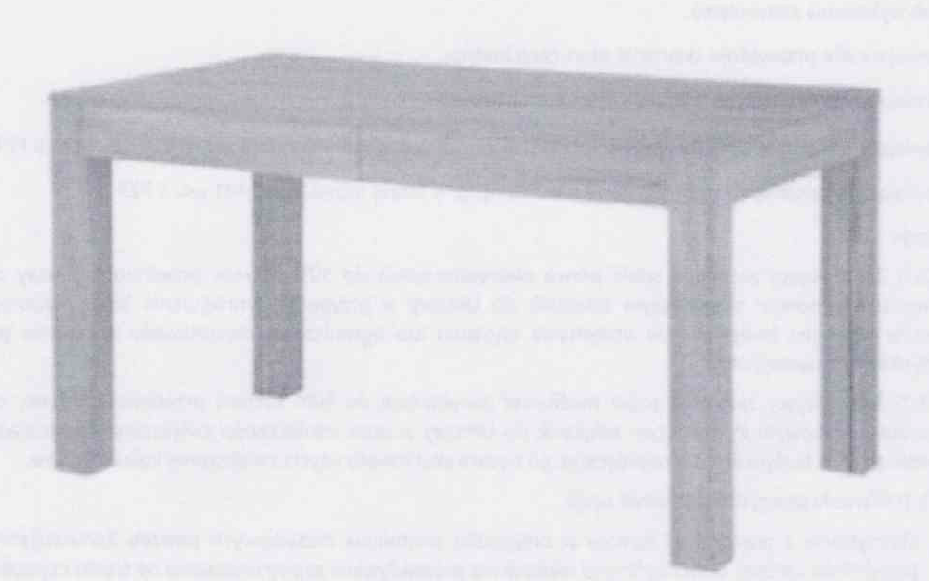 zdjęcie poglądowe stołuCzęść 4.Kufer, regał, taborety							ZestawKufer											1 sztuka(A.)             (B.)            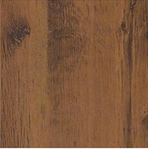 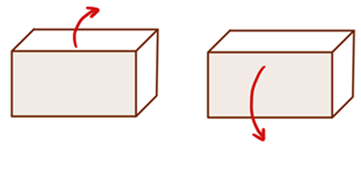 .    A. Preferowany kolor             B. Otwieranie do góry lub do przodu                    Regał											1 sztuka(C.)  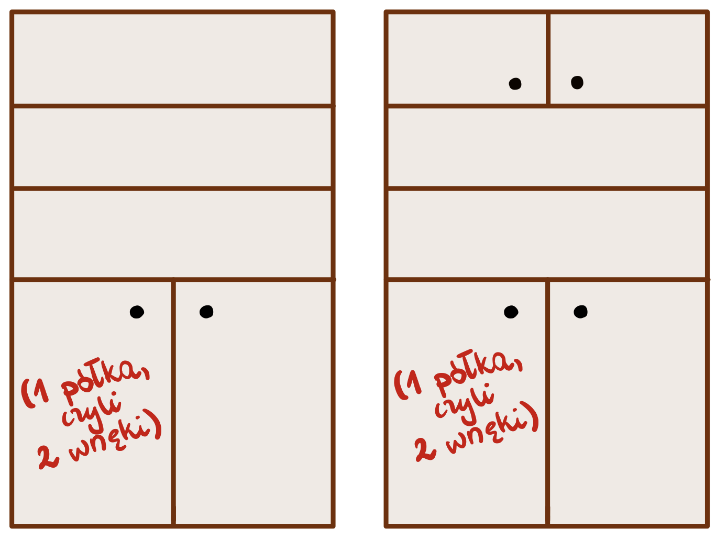 C. Przykładowe ułożenia frontów i pułek regału  Taborety										4 sztuki                   (D.)                (E.)  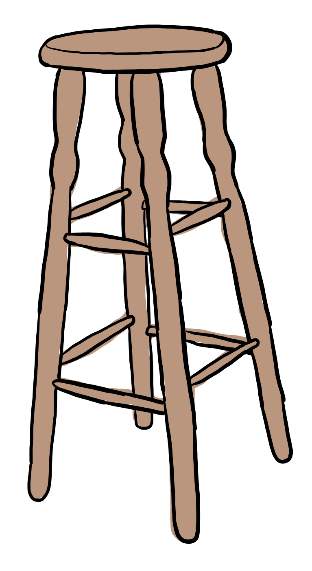 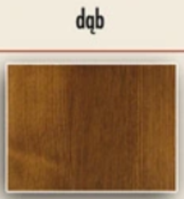 .     D. Przykładowy wygląd stołka            E. Przykładowy kolorCzęść 5. Meble do kuchni								zestaw (F.)              (G.)      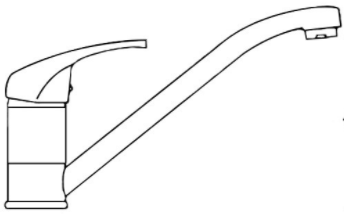 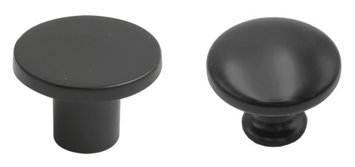 (F.) Przykładowy wygląd baterii                (G.) Przykładowe uchwyty do szafek    (H.) Wizualizacja nacięć blatu: (1) nacięcie w rogu oraz (2) nacęcie na zlewozmywak*Lodówka znajdująca się na wizualizacji poniżej nie jest przedmiotem niniejszego postępowania 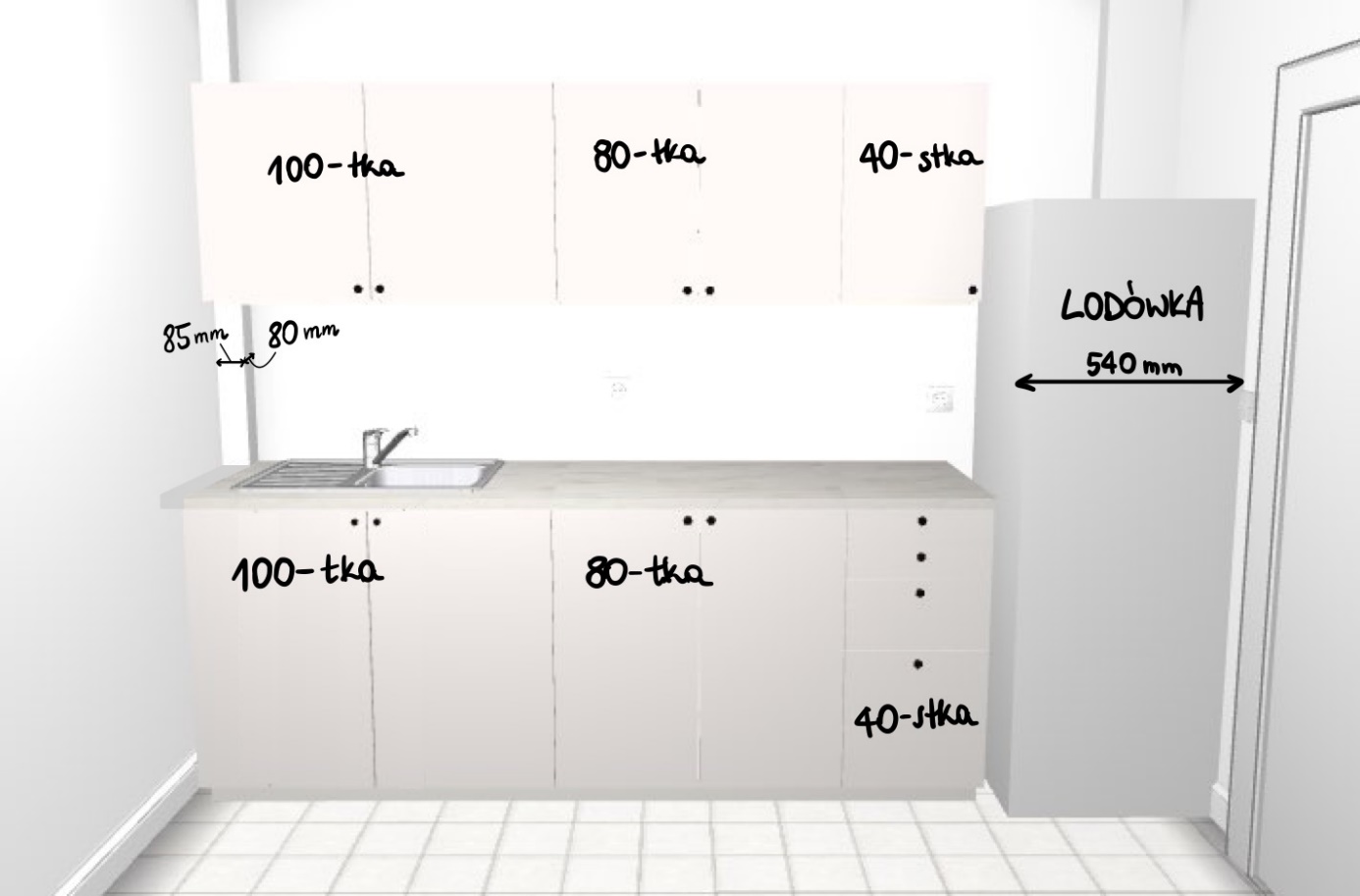 1. Rysunek poglądowy kuchni Załącznik nr 3 do SWZUmowa nr Mchtr.261.11.2021-PROJEKTzawarta w dniu ……………… 2021 r. pomiędzy:Politechniką Warszawską, Wydział Mechatronikiul. św. Andrzeja Boboli 8, 02-525 Warszawa,NIP:PL 525 000 58 34reprezentowaną przez……………………………….Instytu………. Wydziału Mechatroniki PW, działającego na podstawie pełnomocnictwa JM Rektora …………….. z dnia ……………………. r.zwaną dalej Zamawiającym,a …………………………………………………………………………………………………………. o następującej treści:Podstawa umowyUmowa niniejsza zostaje zawarta w wyniku przeprowadzenia postępowania o dokonanie zamówienia publicznego w trybie przetargu podstawowym na Dostawa mebli  Mchtr.261.11.2021 na podstawie ustawy z dnia 11 września 2019 r. Prawo zamówień publicznych (Dz. U. z 2021 poz. 1129  poz. z późniejszymi zmianami).§ 1Przedmiot umowy, termin dostawy i cenaWykonawca zobowiązuje się dostarczyć Zamawiającemu, meble zgodny z ofertą z dnia …………… roku, stanowiąca załącznik nr 1 do niniejszej umowy- część ………………Wykonawca zobowiązuje się zrealizować przedmiot umowy w ………………dni od dnia podpisania umowy.Cena brutto towaru wynosi: …………….. zł. (słownie: ………………………… …../100) 
w tym:wartość podatku od towarów i usług: ………………………..zł. (słownie: …………………… …./100)cena netto: …………….. zł. (słownie: …………………………….. 00/100).Cena zawiera wszystkie koszty i składniki związane z wykonaniem zamówienia oraz warunkami stawianymi przez Zamawiającego, w tym podatek od towarów i usług, podatek akcyzowy, upusty, rabaty, koszty transportu do bezpośredniego użytkownika, opakowanie, ubezpieczenia towaru na czas transportu, koszty odprawy celnej w ramach importu bezpośredniego, instrukcji obsługi oraz gwarancji.Politechnika Warszawska oświadcza, że jest czynnym podatnikiem VAT i posiada numer NIP: 525-000-58-34.Odbiór dostawy nastąpi protokolarnie zgodnie z protokołem odbioru -Załącznik nr 2 do umowy.Jeżeli przy dostawie przedmiotu umowy strony stwierdzą wady bądź braki, Wykonawca zobowiązany jest do nieodpłatnego ich usunięcia w terminie uzgodnionym protokolarnie przez obie strony. Potwierdzeniem przyjęcia dostawy jest protokół odbioru sporządzony nie później niż na 7 dni od dnia dostawy, a w przypadku gdy przy odbiorze stwierdzono braki lub wady na dzień uzupełnienia braków i usunięcia wad. Ze strony Zamawiającego odpowiedzialny za realizację niniejszej Umowy ………………. który powołuje do bezpośrednich kontaktów:Pana: ………………….. tel. 22 …………………….., e-mail:  Ze strony Wykonawcy odpowiedzialny za realizację niniejszej Umowy jestPan: ……………………., tel. 22 ……………………………………, e-mail: Zmiana osób odpowiedzialnych za realizację niniejszej Umowy ze Strony Zamawiającego i Wykonawcy nie wymaga zmiany pisemnej Umowy, natomiast konieczne jest niezwłoczne pisemne powiadomienie drugiej strony Umowy o zmianie ww. osób.§ 2Gwarancja i serwisWarunki gwarancji, zgodnie z ofertą z dnia ………….... – załącznik nr 3 do umowy oraz z zapisami SWZ.2. Data podpisania bez zastrzeżeń protokołu odbioru końcowego będzie rozumiana jako początek biegu okresu gwarancji.3. Wykonawca podejmie się czynności serwisowych w ramach gwarancji w ciągu 3 dni od momentu zgłoszenia wady. Jeżeli naprawa przedłuży się powyżej 14 dni od momentu zgłoszenia, Wykonawca dostarczy sprzęt zastępczy o nie gorszych parametrach. 4. Gdy po trzeciej naprawie sprzęt będzie nadal wykazywał zgłaszaną wadę, Wykonawca wymieni wadliwy sprzęt na nowy, bez żadnej dopłaty, nawet gdyby w międzyczasie ceny na taki sprzęt uległy podwyżce. § 3Warunki płatności1. Strony ustalają, że rozliczenie za dostarczony Przedmiot Umowy nastąpi na podstawie faktury.2. Faktury będą wystawiane na Zamawiającego:Politechnika Warszawska, Wydział Mechatroniki, …………………….ul. św. A. Boboli 8, 02-525 Warszawa, NIP: PL 5250005834, REGON: 000001554i dostarczone do siedziby: Politechnika Warszawska, Wydział Mechatroniki, pok. 117Podstawą do wystawienia faktury będzie protokół odbioru dostarczonego Zamawiającemu Przedmiotu Umowy. Protokół będzie podpisany w trzech jednobrzmiących egzemplarzach: jeden dla Wykonawcy, dwa dla Zamawiającego.3. Zapłata nastąpi w formie przelewu na wskazany w fakturze numer konta bankowego Wykonawcy w terminie 21 dni od daty otrzymania poprawnie wystawionej faktury.4. Zamawiający wyraża zgodę, aby Wykonawca wystawił fakturę VAT bez podpisu Zamawiającego na fakturze. 5. W przypadku opóźnienia i w zapłacie faktury Zamawiający zapłaci Wykonawcy odsetki ustawowe.6. Wszelkie rozliczenia pomiędzy Zamawiającym a Wykonawcą będą dokonywane w złotych polskich (PLN). § 4Kary umowne1. W razie niewykonania lub nienależytego wykonania umowy strony zobowiązują się zapłacić kary umowne w następujących wypadkach w wysokościach:1) Zamawiający zapłaci Wykonawcy karę umowną za odstąpienie od umowy wskutek okoliczności leżących po stronie Zamawiającego w wysokości  10% kwoty od niezrealizowanej części umowy.2) Wykonawca zapłaci Zamawiającemu kary umowne:a) za odstąpienie od umowy na skutek okoliczności leżących po stronie Wykonawcy w wysokości 10% kwoty od niezrealizowanej części umowy,b) za zwłokę Wykonawcy w wykonaniu umowy w wysokości 0,2% wynagrodzenia brutto, za każdy  rozpoczęty dzień zwłoki.2. W przypadku zwłoki przekraczającej 30 dni Zamawiający może odstąpić od umowy bez poniesienia jakichkolwiek kosztów3. Strony mogą dochodzić na zasadach ogólnych odszkodowań przewyższających zastrzeżone kary umowne, jeżeli nie pokrywają one faktycznie poniesionej szkody.§ 5Szczególny tryb odstąpienia Zamawiającego od zawartej umowyZamawiający może odstąpić od niniejszej Umowy w razie wystąpienia istotnej zmiany okoliczności, powodującej, że wykonanie Umowy nie leży w interesie publicznym, czego nie można było przewidzieć w chwili zawarcia Umowy. Odstąpienie od Umowy może nastąpić w terminie 30 dni od powzięcia wiadomości o powyższych okolicznościach. Wykonawca może w takim przypadku żądać jedynie wynagrodzenia za część Umowy wykonaną do daty odstąpienia.§ 61.	Wszelkie zmiany Umowy wymagają zgody obu Stron i zachowania formy pisemnej pod rygorem nieważności.2.	Zmiany Umowy, o których mowa w ust. 1 muszą być dokonywane z zachowaniem przepisu art. 454 oraz 455 ustawy Prawo zamówień publicznych.  3.	Dopuszcza się możliwość zmiany ustaleń niniejszej Umowy w stosunku do treści oferty, bez przeprowadzania nowego postępowania o udzielenie zamówienia Wykonawcy w następującym zakresie: 1) następstwem wprowadzania zmian w obowiązujących przepisach prawa mających wpływ na realizację przedmiotu zamówienia2) jakości lub innych parametrów urządzeń zaoferowanych w ofercie, przy czym zmiana taka może być spowodowana:a)	niedostępnością na rynku urządzeń wskazanych w ofercie wynikającą z zaprzestania produkcji lub wycofaniem z rynku tych urządzeń;b)	pojawieniem się na rynku urządzeń nowszej generacji pozwalających na zaoszczędzenie kosztów realizacji przedmiotu umowy lub kosztów eksploatacji  przedmiotu umowy, c)	pojawieniem się na rynku urządzeń o lepszych parametrach niż wskazane w ofercie ,3)	zmiany wysokości wynagrodzenia w przypadku zmiany stawki podatku od towarów i usług, zmiana wysokości wynagrodzenia należnego Wykonawcy w przypadku zaistnienia przesłanki, będzie odnosić się wyłącznie do części przedmiotu Umowy zrealizowanej zgodnie z terminami ustalonymi Umową, po dniu wejścia w życie przepisów zmieniających stawkę podatku od towarów i usług oraz wyłącznie do części przedmiotu Umowy, do której zastosowanie znajdzie zmiana stawki podatku od towarów i usług.4) działania siły wyższej uniemożliwiającej wykonanie umowy w określonym pierwotnym terminie. 4. W przypadku zmiany, o której mowa w ust. 3 pkt. 3), wartość wynagrodzenia netto nie zmieni się, a wartość wynagrodzenia brutto zostanie wyliczona na podstawie nowych przepisów5. Siła wyższa, o której mowa w ust. 3 pkt 4 jest to zdarzenie, którego strony nie mogły przewidzieć, któremu nie mogły zapobiec, ani nie mogą przeciwdziałać, a które umożliwia Wykonawcy wykonanie w części lub w całości jego zobowiązań. Siła wyższa obejmuje w szczególności, następujące zdarzenia: 1) wojnę, działania wojenne, działania wrogów zewnętrznych; 2)  terroryzm, rewolucja, przewrót wojskowy lub cywilny, wojna domowa; 3) skutki zastosowania amunicji wojskowej, materiałów wybuchowych, skażenie radioaktywna, z wyjątkiem tych które mogą być spowodowane użyciem ich przez Wykonawcę; 4) klęski żywiołowe: huragany, powodzie, trzęsienie ziemi; 5) bunty, niepokoje, strajki, okupacje budowy przez osoby inne niż pracownicy Wykonawcy i jego podwykonawców; 6) inne wydarzenia losowe. 6. Strona dotknięta czynnikami losowymi powinna niezwłocznie poinformować druga Stronę faksem, poczta elektroniczna lub w innej formie pisemnej o zaistnieniu tych okoliczności lub o ich ustąpieniu. Wystąpienie wyżej opisanych okoliczności, jak również  czas ich trwania potwierdzane jest przez właściwą Izbę Gospodarcza kraju Wykonawcy. 7. Braków surowcowych, niedoborów siły roboczej, zastosowanie części wadliwych i przerw w pracy nie uznaje się jako czynników losowych. 8. Warunkiem wprowadzenia zmian zawartej umowy jest sporządzenie podpisanego przez Strony Protokołu konieczności przyczyny zmiany oraz potwierdzającego wystąpienia (odpowiednio) co najmniej jednej okoliczności wymienionej w ust. 2. 9. Protokół konieczności będzie załącznikiem do aneksu Umowy. 10. Wykonawca nie ma prawa, bez uzyskania wcześniejszej pisemnej zgody Zamawiającego, przelewać na osoby trzecie jakichkolwiek uprawnień wynikających z niniejszej umowy.§ 7Warunki końcoweStrony mają obowiązek niezwłocznego, pisemnego poinformowania o wszelkich zmianach statusu prawnego swoich firm, a także o wszczęciu postępowania upadłościowego lub likwidacyjnego oraz wskazania uprawnionego podmiotu, który przejmie prawa i obowiązki Strony, a także o każdej zmianie adresu swojej siedziby.W sprawach nie uregulowanych niniejszą Umową mają zastosowanie przepisy ustawy Prawo zamówień publicznych, ustawy Kodeksu cywilnego, ustawy Kodeksu postępowania cywilnego.Prawa i zobowiązania wynikające z niniejszej Umowy mogą być przeniesione na stronę trzecią tylko pod warunkiem pisemnej zgody obu Stron Umowy.W razie wystąpienia jakichkolwiek sporów lub niejasności na tle wykonania niniejszej Umowy, Strony zobowiązują się do rozwiązywania ich na drodze rokowań oraz zawezwania do próby ugodowej określonej przepisami art. 184 – 186 Kodeksu postępowania cywilnego.W przypadku nieosiągnięcia porozumienia spór będzie podlegał jurysdykcji sądu właściwego dla siedziby Zamawiającego.Umowa została sporządzona w dwóch jednobrzmiących egzemplarzach, jeden dla Wykonawcy i jeden dla Zamawiającego.ZAMAWIAJĄCY							WYKONAWCAZałącznik nr 1 – opis przedmiotu zamówienia .Załącznik nr 2 – wzór protokołu odbioru .Załącznik nr 3 – oferta Wykonawcy z dnia …… .ZAŁĄCZNIK nr 2 do umowyPROTOKÓŁ ODBIORU z dnia………
WZÓR( do zamówienia realizowanego z tytułu Umowy nr ………………………………….. z dnia ………………….)Potwierdzam zgodność dostarczonego sprzętu z treścią umowy i warunkami zawartymi w SWZ.Ostateczna weryfikacja towaru odbyła się w ciągu 5 dni kalendarzowych od dnia dostawy.Przyjęto dostarczony towar bez zastrzeżeń.KryteriumWaga 
%Liczba punktówSposób oceny wg wzoruŁączna cena ofertowa brutto (C)60 %60Termin dostawy (Z)40%40W zależności od długości zaoferowanego terminu oferta otrzyma:Część 1,2,3,4:Do 20 dni włącznie – 40 pktDo 30 dni włącznie – 20 pktDo 40 dni włącznie  – 0 pktCzęść 5:Do 50 dni włącznie – 40 pktDo 80 dni włącznie – 20 pktDo 90 dni włącznie  – 0 pktRAZEM100 %100-----------------------LP.PrzedmiotLiczba sztukProducentModelKod producentaOkres gwarancji (m-ce)Cena netto/sztukaŁączna cena
nettoStawka VAT (%)Łączna cena brutto1.Krzesła352. Kanapa1 3. Stół1 4. Kufer1 4. Regał1 4. Taborety45.Meble do kuchnizestawLp.Część zamówienia, której wykonanie Wykonawcazamierza powierzyć podwykonawcom1.Krótki opis części i jej  wartość:Lp.Firmy podwykonawców1.Rodzaj dostaw lub usług Wykonawca wspólnie ubiegający się o udzielenie zamówienia, który będzie wykonywał wskazane dostawy lub usługi*ParametrMinimalne oczekiwania zamawiającegoParametrMinimalne oczekiwania zamawiającegoParametrMinimalne oczekiwania zamawiającegoParametrMinimalne oczekiwania zamawiającegoPodstawowe wymiarywysokość całkowita: min. 850 mmszerokość: min. 480 mmwysokość do siedziska: min. 450 mm +/- 10mmszerokość siedziska: 395 mm +/- 10mmgłębokość siedziska: 425 mm +/- 10mmSiedzisko i oparciemin. 8-warstwowa sklejka o grubości min. 10 mmpreferowany kolor: olcha miodowaRamasolidna, metalowapowierzchnia chromowana zabezpieczająca ja przed odpryskami i zarysowaniamiFunkcje dodatkoweplastikowe stopki mocowane do nóg krzesła zabezpieczające podłoże przed zarysowaniemwytrzymałość konstrukcji na obciążenia min. 110 kgmożliwość sztaplowania w stosy do min. 4 sztukMasamax. 5 kgWarunki gwarancjimin. 24 miesiąceParametrMinimalne oczekiwania zamawiającegoParametrMinimalne oczekiwania zamawiającegoParametrMinimalne oczekiwania zamawiającegoParametrMinimalne oczekiwania zamawiającegoOgólne wymaganiaRozkładana z funkcją spania bez bokówPojemnik na pościel(mogą być poduszki) Materiałtkaninakolorpreferowany czarny/bordowyWymiary:szerokość 190-200cm, głębokość 80cm, wysokość +/-72cm Warunki gwarancjimin. 24 miesiąceParametrMinimalne oczekiwania zamawiającegoParametrMinimalne oczekiwania zamawiającegoParametrMinimalne oczekiwania zamawiającegoParametrMinimalne oczekiwania zamawiającegoOgólne wymaganiarozkładany z płyty meblowej, nogi oraz stelaż wykonane z płyty meblowej, prostokątny (zdjęcie poglądowe)Wymiary:Złożonego:wysokość 76, szerokość 80, długość 140,  zakres regulacji blatu 140-220Długość po rozłożeniu 1) 180Długość po rozłożeniu 2) 220Opcjonalnie długość po rozłożeniu 2) 260Warunki gwarancjimin. 12 miesięcyParametrMinimalne oczekiwania zamawiającegoParametrMinimalne oczekiwania zamawiającegoParametrMinimalne oczekiwania zamawiającegoParametrMinimalne oczekiwania zamawiającegoOgólne wymaganiaKufer/skrzynia będąca jednocześnie ławą do siedzenia, odporna na obciążenia (2-3 os.)Materiał, kolorPreferowany kolor okleiny:  dąb (lub coś w podobnym kolorze (A.) zdjęcie poglądowe poniżej), Funkcjonalnośćotwierany do góry albo do przodu (B. zdjęcie  poglądowe poniżej), zamykany na klucz Wymiary:G40,0 x W50,0 x S140,0 cm, tolerancja G+5,0; W+10,0; S cm max.Warunki gwarancjimin. 12 miesięcyParametrMinimalne oczekiwania zamawiającegoParametrMinimalne oczekiwania zamawiającegoParametrMinimalne oczekiwania zamawiającegoParametrMinimalne oczekiwania zamawiającegoOgólne wymaganiaRegał – układ zbliżony do rysunku poniżej (C.)Materiał, kolorPreferowany kolor okleiny:  dąb (lub coś w podobnym kolorze (A.) zdjęcie poglądowe poniżej), (taki jak kufer) (lub coś w podobnym kolorze (A.) zdjęcie powyżej),układ4 półki – 2 dolne wnęki zasłonięte drzwiczkami (na zamek), 2 kolejne bez drzwiczek, a najwyższa dowolnie – z lub bez (C. zdjęcie poglądowe poniżej).Wymiary:G50,0 x W220,0 x S110,0 cm, tolerancja G±5,0; W co najmniej 200,0 cm; S co najmniej 90,0 cm,Warunki gwarancjimin. 12 miesięcyParametrMinimalne oczekiwania zamawiającegoParametrMinimalne oczekiwania zamawiającegoParametrMinimalne oczekiwania zamawiającegoParametrMinimalne oczekiwania zamawiającegoOgólne wymaganiaTaborety 4 szt. – okrągłe siedzenie, cztery nogi z poziomymi podpórkami pomiędzy, na których można oprzeć stopy – (D. szkic poniżej) Materiał, kolordrewno – preferowany kolor: dąb (lub coś w podobnym kolorze – zdjęcia A, E.)Wymiary:W80 cm, średnica siedzenia 30 cmWarunki gwarancjimin. 12 miesięcyOgólne wymaganiaTaborety 4 szt. – okrągłe siedzenie, cztery nogi z poziomymi podpórkami pomiędzy, na których można oprzeć stopy – (D. szkic poniżej) ParametrMinimalne oczekiwania zamawiającegoParametrMinimalne oczekiwania zamawiającegoOgólne wymagania:Poniżej rysunek poglądowy (1.) 
materiał - z płyty meblowej, (preferowany styl: śródziemnomorski)Zlewozmywakzlewozmywak stalowy 1-komorowy z ociekaczem, wykończenie: satyna, ew. len, ociekacz po lewej stronie, wymiary: 800x500mmBateria zlewozmywakowa stojącaciśnienie oraz temperatura wody regulowane jednym uchwytem, długa, obrotowa wylewka,   kolor: chrom, przykłądowy wygląd poniżej na rysunku (F), wytrzymałość na korodujące działanie powietrza i wody Syfonsyfon do wspomnianego wyżej zlewozmywakaBlat wymiary: G60,0 x W2,8 x S305,0 cm, laminowany,  preferencje: marmur rosso – ogólnie jasny odcieńUWAGA: wycięcia  w blacie – wizualizacja poniżej (H.):wycięcie o wymiarach S80 x G85 mm w lewym rogu „w głębi” blatu – wizualizacja poniżej, ma ono na celu dopasowanie blatu do słupka znajdującego się w kuchniwycięcie na osadzenie zlewozmywaka –wykonać tak, aby było możliwie najbardziej po lewej stronie szafki dolnej (S100 cm) pod zlew z tym, że należy koniecznie pozostawić dodatkowe 85 mm blatu po lewej stronie, gdyż owa szafka pod zlew, do której należy dopasować wycięcie na zlewozmywak, będzie stała w odległości 85 mm od ściany (a powstała w ten sposób przerwa ma być od góry zasłonięta blatem)Szafka dolna (S100 cm) pod zlew bez półekwymiary: G57,0 x W72,0  x S100,0 cm,brak półekFront do szafki dolnej (S100 cm) pod zlewwymiary: G57,0 x W72,0  x S100,0 cm,kolor: biały, matowy Szafka dolna (S80 cm) z trzema półkamiwymiary: G57,0 x W72,0 x S80,0 cm,trzy półkiFront do szafki dolnej (S80 cm)wymiary: G57,0 x W72,0 x S80,0 cm,kolor: biały, matowy Szafka dolna z trzema lub czterema szufladami, + prowadnice do szuflad w ilości odpowiedniej do ostatecznej liczby szufladwymiary korpusu szafki: G57,0 x W72,0 x S40,0 cm,Trzy lub cztery szuflady wraz z prowadnicami. G57,0 x S40,0 cm, proponowane wysokości szuflad (od dołu do góry szafki):3 szuflady: (l) W40, (ll) W25, (lll) W15 cm lub4 szuflady: (l) W 40, (ll) W20, (lll) W10, (lV) W10 cmFront do szafki dolnej (S40 cm)wymiary: G57,0 x W72,0 x S40,0 cmkolor: biały, matowy Szafka wisząca (S100 cm) z trzema półkamiwymiary: G32,0 x W72,0 x S100,0 cm,trzy półkiFront do szafki wiszącej (S100 cm)wymiary: G32,0 x W72,0 x S100,0 cm, kolor: biały, matowy Szafka wisząca (S80 cm) z trzema półkamiwymiary: G32,0 x W72,0 x S80,0 cm,trzy półkiFront do szafki wiszącej (S80 cm)wymiary: G32,0 x W72,0 x S80,0 cm, kolor: biały, matowy Szafka wisząca (S40 cm) z trzema półkamiwymiary: G32,0 x W72,0 x S40,0 cm,trzy półkiFront do szafki wiszącej (S40 cm)wymiary: G32,0 x W72,0 x S40,0 cm, kolor: biały, matowy Cokół w kolorze frontów szafekma zasłonić przerwę między podłogą a szafkami – szerokość ok. 230 cmListwa w odcieniu frontów szafekszerokość: 85 mm długość: 72 cm (ma zasłonić przerwę między szafką pod zlew a ścianą – wizualizacja na rysunku 1. poniżej)Odpowiednia liczba zawiasów do szafeklicząc po 2 zawiasy na jedne drzwiczki wychodzi 18 sztukUchwyty do szafekkształt: okrągłe – przykładowe zdjęcie (G.) poniżej,kolor: czarny, sztuk: 9 + liczba szuflad (3 lub 4), czyli łącznie 12 lub 13 sztuk(H.)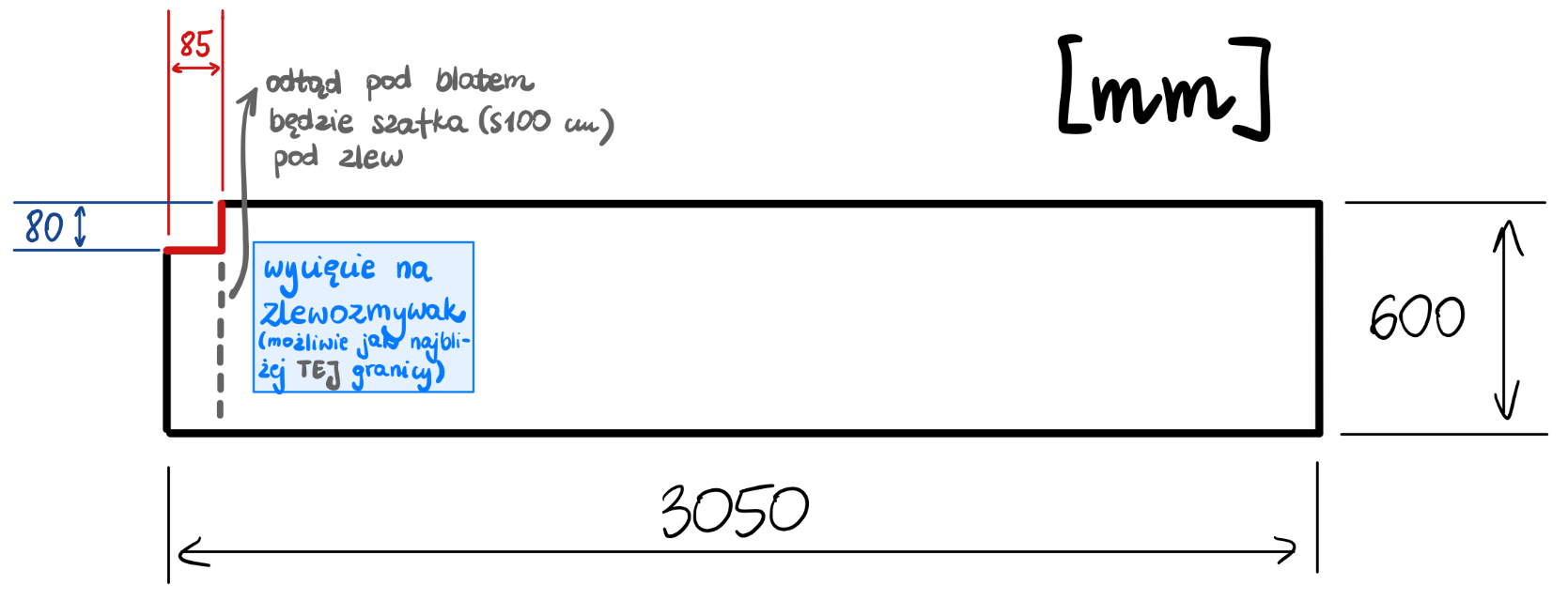 Lp.Nazwa towaruLiczba sztukUwagi1.…Data: Za WykonawcęZa ZamawiającegoImię i nazwiskoPodpis